22603VICCertificate IV in Cyber SecurityThis course has been accredited under Part 4.4 of the Education and Training reform Act 2006Accredited for the period 1 January 2023 to 31 December 2027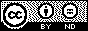 Table of contentsSection A: Applicant and course classification information	11.	Person in respect of whom the course is being accredited	12.	Address	13.	Type of submission	14.	Copyright acknowledgement	15.	Licensing and franchise	26.	Course accrediting body	27.	AVETMISS information	28.	Period of accreditation	3Section B: Course information………………………………………………………………………51	Nomenclature	41.1	Name of the qualification	41.2	Nominal duration of the course	42	Vocational or educational outcomes of the course	42.1 Outome(s) of the course	42.2	Course description	43	Development of the course	43.1	Industry, education, legislative, enterprise or community needs	53.2	Review for re-accreditation	74	Course outcomes	104.1	Qualification level	104.2	Foundation skills	114.3	Recognition given to the course	114.4	Licensing/regulatory requirements	115	Course rules	115.1	Course structure	115.2	Entry requirements	146	Assessment	146.1	Assessment strategy	146.2	Assessor competencies	157	Delivery	157.1	Delivery modes	157.2	Resources	168	Pathways and articulation	169	Ongoing monitoring and evaluation	17Table 1 Summary of the Foundation Skills for the Certificate IV in Cyber Security	17Section C—Units of competency	20Section A: Applicant and course classification information Section B: Course informationTable 1Summary of the Foundation Skills for the Certificate IV in Cyber SecurityThis table contains those language, literacy, numeracy and employment skills that are essential to performance. These skills should be interpreted in conjunction with the detailed requirements of each unit of competency contained in this course. The outcomes described here are broad industry requirements.Section C - Units of competencyEnterprise units:Endorsed Training package units: These unit can be download from the National Register of VET http://training .gov.auAssessment RequirementsAssessment Requirements Assessment Requirements Assessment RequirementsAssessment Requirements Assessment Requirements Assessment Requirements Assessment Requirements Assessment Requirements Assessment Requirements Assessment RequirementsAssessment RequirementsAssessment Requirements Assessment Requirements Person in respect of whom the course is being accredited Copyright of this course is held by the Department of Education and Training, Victoria.© State of Victoria (Department of Education and Training) 2022AddressExecutive DirectorHigher Education and Workforce DivisionHigher Education and SkillsDepartment of Education and Training (DET)GPO Box 4367Melbourne Vic 3001Organisational Contact: Manager, Training and Learning Products UnitPortfolio Alignment BranchHigher Education and Workforce DivisionHigher Education and SkillsDepartment of Education and Training (DET)Telephone: 131823Email: course.enquiry@education.vic.gov.au Day-to-day contact:Curriculum Maintenance Manager - Engineering Industries, Box Hill Institute Private Bag 2014Box Hill, Victoria 3128Telephone: (03) 9286 9934Email: steven.bryant@boxhill.edu.au Type of submissionThis submission is for re-accreditation of:22334VIC Certificate IV in Cyber Security.Copyright acknowledgementThe following units of competency:BSBINS401 – Analyse and present research informationBSBWHS309 – Contribute effectively to WHS communication and consultation processeshave been imported from: BSB – Business Services Training Package administered by the Commonwealth of Australia.© Commonwealth of AustraliaThe following units of competency:ICTCLD301 - Evaluate characteristics of cloud computing solutions and servicesICTCLD401 - Configure cloud servicesICTICT426 – Identify and evaluate emerging technologies and practicesICTICT443 – Work collaboratively in the ICT industryICTNWK435 – Create secure virtual private networksICTNWK422 – Install and manage serversICTNWK537 – Implement secure encryption technologiesICTNWK538 – Install and maintain valid authentication processesICTNWK544 – Design and implement a security perimeter for ICT networksICTNWK546 – Manage network securityICTPRG434 – Automate processesICTPRG435 – Write script for software applicationsICTSAS440 – Monitor and administer security of ICT systemsICTSAS526 – Review and update disaster recovery and contingency planshave been imported from: ICT - Information and Communication Technology Training Package administered by the Commonwealth of Australia.© Commonwealth of AustraliaLicensing and franchiseCopyright of this material is reserved to the Crown in the right of the State of Victoria. © State of Victoria (Department of Education and Training) 2022.This work is licensed under a Creative Commons Attribution 4.0 International licence (see Creative Commons for more information).You are free to re-use the work under the licence, on the condition that you credit the State of Victoria (Department of Education and Training), provide a link to the licence, indicate if changes were made, and comply with all other licence terms. You must not distribute modified material. Requests for other use should be addresses to:Executive DirectorHigher Education and Workforce DivisionHigher Education and SkillsDepartment of Education and Training (DET)GPO Box 4367Melbourne Vic 3001Email: course.enquiry@education.vic.gov.auCopies of this publication can be downloaded free of charge from the the DET website.Course accrediting bodyVictorian Registration and Qualifications Authority (VRQA)AVETMISS informationANZSCO code:Australian and New Zealand Standard Classification of Occupations313199  ICT Support TechniciansASCED CodeField of Education0299  Other Information TechnologyNational course code22603VICPeriod of accreditation 1 January 2023 to 31 December 2027 NomenclatureName of the qualificationStandard 4.1 and 5.8 AQTF 2021 Standards for Accredited CoursesCertificate IV in Cyber SecurityNominal duration of the course 655 – 970 hoursVocational or educational outcomes of the courseVocational or educational outcomes of the course2.1 Outome(s) of the courseStandard 5.1 AQTF 2021 Standards for Accredited CoursesThe vocational/industry outcomes of the course are the ability to:respond to and monitor cyber security events in an organisationuse a range of tools and procedures to mitigate cyber security threatsprotect an organisation from insider security breachesdevelop systems to minimise network vulnerabilities and risksrecognise implications using cloud based serviceswork effectively as a member of a cyber security team.Course descriptionStandard 5.1 AQTF 2021 Standards for Accredited CoursesThe Certificate IV in Cyber Security is a technician level course. It provides participants with knowledge and a range of technical skills to enable them to seek employment as a cyber security technician in a range of organisations and government bodies.Development of the courseDevelopment of the courseIndustry, education, legislative, enterprise or community needsStandards 4.1, 5.1, 5.2, 5.3 and 5.4 AQTF 2021 Standards for Accredited CoursesThe Austrailian Cyber Security Centre (ACSC) Annual Cyber Threat Report 2020-2021 - Executive Summary (in part) states:“Over the 2020–21 financial year, the ACSC received over 67,500 cybercrime reports, an increase of nearly 13 per cent from the previous financial year. The increase in volume of cybercrime reporting equates to one report of a cyber attack every 8 minutes compared to one every 10 minutes last financial year. A higher proportion of cyber security incidents this financial year was categorised by the ACSC as ‘substantial’ in impact. This change is due in part to an increased reporting of attacks by cybercriminals on larger organisations and the observed impact of these attacks on the victims, including several cases of data theft and/or services rendered offline. The increasing frequency of cybercriminal activity is compounded by the increased complexity and sophistication of their operations. The accessibility of cybercrime services – such as ransomware-as-a-service (RaaS) – via the dark web increasingly opens the market to a growing number of malicious actors without significant technical expertise and without significant financial investment.No sector of the Australian economy was immune from the impacts of cybercrime and other malicious cyber activity. Government agencies at all levels, large organisations, critical infrastructure providers, small to medium enterprises, families and individuals were all targeted over the reporting period – predominantly by criminals or state actors”.As a consequence of the increase in incidents of cyber interference as indicated in the ACSC 20/21 annual report, the demand for cyber security services is ongoing. The Certificate IV in Cyber Security was initially developed to address the cyber security skill shortage in Victoria. However, the course has also been taken up by RTOs in other States and the ACT. The increasing sophistication of cyber threats and the broadening landscape that requires security oversight such as mobile devices, cloud based services and the Internet of Things has also expanded the need for people with the knowledge and skills to identify, analyse, manage and prevent cyber interference and attacks.Enrolment figures from 2019 to 2022 provided by the Department of Education and Training (DET) for Victoria are:2019 = 15802020 = 29542021 = 34042022 = 1994 (as at 03/22)Currently, thirteen (13) public RTOs and two (2) private RTOs have the current course on their scope of registration. The course is also delivered in ACT, NSW, QLD, SA & WA.As part of the reaccreditation process the current course content has been comprehensively reviewed and updated under the guidance of a well-qualified Course Steering Committee (CSC) consisting of the following persons:In attendance:This course:does not duplicate, by title or coverage, the outcomes of an endorsed training package qualification or skill setis not a subset of a single training package qualification that could be recognised through one or more statements of attainment or a skill setdoes not include units of competency additional to those in a training package qualification that could be recognised through statements of attainment in addition to the qualificationdoes not comprise units that duplicate units of competency of a training package qualification.Review for re-accreditationStandards 5.1, 5.2, 5.3 and 5.4 AQTF 2021 Standards for Accredited CoursesFor the purpose of reaccreditation each enterprise unit in this course has been reviewed by a subject matter expert (SME) to ensure its’ currency. In addition, four new enterprise units have been added to the course - three to the elective bank and one unit: VU23223 Apply cyber security legislation, privacy and ethical practises in the core component replacing unit ICTICT418.RTO feedback indicated a preference for greater flexibility in unit choice but retaining the total number of units. This was achieved by reducing the core component from 10 to 8 units and increasing the required number of electives from 6 to 8 units.The course 22603VIC Certificate IV in Cyber Security supersedes and is deemed not equivalent to 22334VIC Certificate IV in Cyber Security due the changes made to the core component of the course.Transition Table22334VIC Certificate IV in Cyber Security22334VIC Certificate IV in Cyber Security22603VIC Certificate IV in Cyber Security22603VIC Certificate IV in Cyber SecurityRelationshipVU21988Utilise basic network concepts and protocols required in cyber securityVU23213Utilise basic network concepts and protocols required in cyber securityEquivalentVU21989Test concepts and procedures for cyber securityVU23215Test concepts and procedures for cyber securityEquivalentVU21990Recognise the need for cyber security in an organisationVU23217Recognise the need for cyber security in an organisationEquivalentVU21991Implement network security infrastructure for an organisationVU23218Implement network security infrastructure for an organisationEquivalentVU21992Develop a cyber security industry projectVU23220Develop and carry out a cyber security industry projectEquivalentVU21993Secure a networked personal computerVU23214Configure and secure networked end pointsEquivalentVU21994Perform basic cyber security data analysisVU23216Perform basic cyber security data analysisEquivalentVU21995Manage the security infrastructure for the organisationVU23219Manage the security infrastructure for an organisationEquivalentVU21996Evaluate and test an incident response plan for an enterpriseVU23221Evaluate and test an incident response plan for an enterpriseEquivalentVU21997Expose website security vulnerabilitiesVU23222Expose website security vulnerabilitiesEquivalentBSBWHS401Implement and monitor WHS policies, procedures and programs to meet legislative requirements DeletedBSBWHS309Contribute effectively to WHS communication and consultation processesNewly imported unitBSBRES401Analyse and present research informationBSBINS401Analyse and present research informationEquivalentICTNWK401Install and manage  a serverICTNWK422Install and manage serversEquivalentICTNWK416Build security into virtual private networksICTNWK435Create secure virtual private networksEquivalentICTNWK502Implement secure encryption technologiesICTNWK537Implement secure encryption technologiesEquivalentICTNWK503Install and maintain valid authentication processesICTNWK538Install and maintain valid authentication processesEquivalentICTNWK509Design and implement a security perimeter for ICT networksICTNWK544Design and implement a security perimeter for ICT networksEquivalentICTNWK511Manage network securityICTNWK546Manage network securityEquivalentICTPRG405Automate processesICTPRG434Automate processesNot equivalentICTPRG407Write script for software applicationsICTPRG435Write script for software applicationsEquivalentICTSAS418Monitor and administer security of an ICT systemICTSAS440Monitor and administer security of ICT systemsEquivalentICTSAS505Review and update disaster recovery and contingency plansICTSAS526Review and update disaster recovery and contingency plansEquivalentICTICT418Contribute to copyright, ethics and privacy in an ICT environmentDeletedICTNWK531Configure an internet gatewayDeletedICTSAS409Manage risk involving ICT systems and technologyDeletedRIICOM301DCommunicate informationDeletedICTCLD301Evaluate characteristics of cloud computing solutions and servicesNew imported unitICTCLD 401Configure cloud servicesNew imported unitICTICT426Identify and evaluate emerging technologies and practicesNew imported unitICTICT443 Work collaboratively in the ICT industryNew imported unitVU23223Apply cyber security legislation, privacy and ethical practisesNew unitVU23224Identify the implications of cloud based security systemsNew unitVU23225Investigate Windows security featuresNew unitVU23226Test concepts and procedures for cyber exploitationNew unitCourse outcomesQualification levelStandards 5.5 AQTF 2021 Standards for Accredited Courses This course is aligned with Level 4 of the Australian Qualifications Framework (AQF) in that graduates will have:cognitive skills to identify and analyse risk of security attacks and recommend appropriate strategies to mitigate the attackscognitive, technical and communication skills to implement and use a range of tools and procedures to mitigate cyber security threats in a wide variety of contextsspecialist technical skills to apply solutions to a defined range of unpredictable problems by methodically verifying compliance of all aspects associated with network securitybroad knowledge base of relevant Australian standards, codes of practice and industry guidelines on network securityability to evaluate information from a variety of sources and analyse the data gathered on the network security to assess complianceability to take responsibility for own outputs and contributions as part of a team to maintaining an organisation’s cyber security system and incident response plan.The Volume of Learning for the Certificate IV in Cyber Security is typically 0.5 - 1 years.  This incorporates structured training delivery and opportunities for practice and reinforcement of skills including, self-directed study, research, project work and written assignments.Foundation skillsStandard 5.6 AQTF 2021 Standards for Accredited CoursesRefer Table 1 at the end of this section.Foundation skills applicable to the units are detailed in each unit of competency. Recognition given to the course	(if applicable) Standard 5.7 AQTF 2021 Standards for Accredited CoursesNilLicensing/regulatory requirements 	(if applicable) Standard 5.7 AQTF 2021 Standards for Accredited Courses Not applicableCourse rulesStandards 5.8 and 5.9 AQTF 2021 Standards for Accredited coursesCourse structureTo achieve the qualification 22603VIC - Certificate IV in Cyber Security the learner must successfully complete a total of sixteen (16) units comprising:eight (8) core unitseight (8) elective units selected from the elective list below.Where the full course is not completed, a VET Statement of Attainment will be issued for each unit successfully completed.Standards 5.8 and 5.9 AQTF 2021 Standards for Accredited coursesCourse structureTo achieve the qualification 22603VIC - Certificate IV in Cyber Security the learner must successfully complete a total of sixteen (16) units comprising:eight (8) core unitseight (8) elective units selected from the elective list below.Where the full course is not completed, a VET Statement of Attainment will be issued for each unit successfully completed.Unit of competency codeField of Education code (six-digit)Unit of competency titlePre-requisiteNominal hoursCore units:Core units:Core units:Core units:Core units:BSBWHS309 Contribute effectively to WHS communication and consultation processesNil30BSBINS401Analyse and present research informationNil40ICTICT443Work collaboratively in the ICT industryNil30VU23223029901Apply cyber security legislation, privacy and ethical practicesNil30VU23213029901Utilise basic network concepts and protocols required in cyber securityNil80VU23215029901Test concepts and procedures for cyber securityNil60VU23217029901Recognise the need for cyber security in an organisationNil60VU23220029901Develop and carry out a cyber security industry projectVU23213VU23215100Total core unit hours = Total core unit hours = Total core unit hours = Total core unit hours = 430Elective units:Elective units:Elective units:Elective units:Elective units:VU23214029901Configure and secure networked end pointsNil60VU23216029901Perform basic cyber security data analysisNil20VU23218029901Implement network security infrastructure for an organisationVU2321380VU23219029901Manage the security infrastructure for an organisationNil80VU23221029901Evaluate and test an incident response plan for an enterpriseNil40VU23222029901Expose website security vulnerabilitiesNil40VU23224029901Identify the implications of cloud based security systemsNil40ICTCLD301Evaluate characteristics of cloud computing solutions and servicesNil40ICTCLD401Configure cloud servicesNil60VU23225029901Investigate Windows security featuresNil40VU23226029901Test concepts and procedures for cyber exploitationVU2321560ICTICT426 Identify and evaluate emerging technologies and practicesNil60ICTNWK435Create secure virtual private networksNil20ICTNWK422Install and manage serversNil40ICTNWK537Implement secure encryption technologiesNil20ICTNWK538 029901Install and maintain valid authentication processesNil25ICTNWK544 029901Design and implement a security perimeter for ICT networksNil60ICTNWK546 029901Manage network securityNil80ICTPRG434 020103Automate processesNil40ICTPRG435020103Write script for software applicationsNil40ICTSAS440 029901Monitor and administer security of ICT systemsNil30ICTSAS526 029999Review and update disaster recovery and contingency plansNil30Range totals for elective units =Range totals for elective units =Range totals for elective units =Range totals for elective units =225 - 540Totals nominal hour range for course (Core and Elective units) =Totals nominal hour range for course (Core and Elective units) =Totals nominal hour range for course (Core and Elective units) =Totals nominal hour range for course (Core and Elective units) =655 - 970Entry requirements Standard 5.11 AQTF 2021 Standards for Accredited CoursesThere are no essential entry requirements for the 22603VIC Certificate IV in Cyber Security. Applicants are best equipped to achieve the course outcomes if they have as a minimum, language, literacy and numeracy skills that are equivalent to Level 3 of the Australian Core Skill Framework. Details can be found on website: http://www.acsf.deewr.gov.au Applicants with language, literacy and numeracy skills at levels lower than those recommended may require additional support to successfully undertake this course.AssessmentAssessment strategy Standard 5.12 AQTF 2021 Standards for Accredited Courses All assessment, including Recognition of Prior Learning (RPL), must be compliant with the requirements of:Standard 1 of the AQTF: Essential Conditions and Standards for Initial/Continuing Registration and Guidelines 4.1 and 4.2 of the VRQA Guidelines for VET Providers, orthe Standards for Registered Training Organisations 2015 (SRTOs),orthe relevant standards and Guidelines for RTOs at the time of assessment.Assessment strategies must therefore ensure that:all assessments are valid, reliable, flexible and fairlearners are informed of the context and purpose of the assessment and the assessment processfeedback is provided to learners about the outcomes of the assessment process and guidance given for future optionstime allowance to complete a task is reasonable and specified to reflect the industry context in which the task takes place.Assessment strategies should be designed to:cover a range of skills and knowledge required to demonstrate achievement of the course aim;collect evidence on a number of occasions to suit a variety of contexts and situations;be appropriate to the knowledge, skills, methods of delivery and needs and characteristics of learners;assist assessors to interpret evidence consistently;recognise prior learning.be equitable to all groups of learners.Assessment methods may include:oral and/or written questioninginspection of final process outcomesportfolio of documentary workplace evidence practical demonstration of required physical tasksinvestigative research and case study analysis.Questioning techniques should not require language and literacy skills beyond the level recommended for each unit of competency.A holistic approach to assessment is encouraged. This may be achieved by combining the assessment of more than one unit where it better replicates working practice.Assessment of imported units must reflect the Assessment Requirements for the relevant training packageAssessor competencies Standard 5.12 AQTF 2021 Standards for Accredited Courses Assessment must be undertaken by a person or persons in accordance with:Standard 1.4 of the AQTF: Essential Conditions and Standards for Initial/Continuing Registration and Guidelines 3 of the VRQA Guidelines for VET Providers, or the Standards for Registered Training Organisations 2015 (SRTOs),orthe relevant standards and Guidelines for RTOs at the time of assessment.Units of competency imported from training packages must reflect the requirements for assessors specified in that training package.DeliveryDelivery modes Standard 5.12, 5.13 and 5.14 AQTF 2021 Standards for Accredited Courses This course may be delivered either full-time or part-time or a combination of full-time and part-time.Delivery methods should encourage collaborative problem solving incorporating practical applications and outcomes and include team based exercises where possible. Some areas of content may be common to more than one unit therefore, some integration of delivery may be appropriate.Resources Standard 5.12, 5.13 and 5.14 AQTF 2021 Standards for Accredited Courses Workplace and/or training facilities and equipment including:access to computer hardware and softwareaccess to the internetaccess to exploitation testing and enumeration toolsaccess to virtual lab environment including Virtual Windows machines and Security Information Event Management (SIEM) toolaccess to different cloud based environments access to logging, alerting and monitoring toolaccess to relevant texts and sample organisational cyber security policies and proceduresTraining must be undertaken by a person or persons in accordance with:Standard 1.4 of the AQTF: Essential Conditions and Standards for Initial/Continuing Registration and Guideline 3 of the VRQA Guidelines for VET Providers,or the Standards for Registered Training Organisations 2015 (SRTOs),orthe relevant standards and Guidelines for RTOs at the time of assessment.Units of competency imported from training packages must reflect the requirements for resources/trainers specified in that training package.Pathways and articulation Standard 5.10 AQTF 2021 Standards for Accredited CoursesThere are no formal arrangements for articulation to other accredited courses or higher education qualifications. However, graduates of this course meet the entry requirements for entry into Advanced Diploma of Cyber SecurityApplicants for this course will also gain a credit/s for any common training package unit/s successfully completed from previous training. Likewise, graduates who successfully complete any training package unit/s in this course will be able to gain credit into other qualifications containing these units in future studies.”When arranging articulation providers should refer to the:AQF Second Edition 2013 Pathways PolicyOngoing monitoring and evaluationStandard 5.15 AQTF 2021 Standards for Accredited Courses22603VIC - Certificate IV in Cyber Security will be monitored and maintained by the Curriculum Maintenance Manager (CMM) - Engineering Industries.A review will take place midway through the course accreditation period or earlier if required. The review will be informed by feedback from:course participants and graduatesteaching staffindustry representatives.Course maintenance procedures may also indicate this course should be expired if a suitable qualification becomes available through the development, review or continuous improvement process of a training package qualification.The Victorian Registration and Qualifications Authority (VRQA) will be notified of any significant changes to the course resulting from course monitoring and evaluation processes.Reading skills to:read and interpret relevant regulations, signs, labels and other relevant workplace documents associated with cyber security Writing skills to:write reports as part of the inspection and testing requirements and investigations in network securityprepare written instructions for othersOral communication skills to:negotiate complex cyber related issues with team membersspeak clearly and directly on complex matters, when sharing data, requirements or other information relevant to inspection and testing outcomes in network securityNumeracy skills to:perform calculations in binary and hexadecimal number systemsperform basic mathematical calculations when implementing network security infrastructure for an organisationLearning skills to:listen to, or read, interpret and implement technical complex cyber security processes and proceduresadapt own competence in response to changeupdate own knowledge and skills required for network securityProblem-solving skills to:monitor and anticipate problems that may occur including risks and take appropriate actionrespond to network security risks in a range of complex and diverse situationsresolve client concerns in relation to cyber security issuesmonitor and anticipate problems that may occur in the course of cyber security vulnerability inspection and testing activitiesInitiative and enterprise skills to:modify activities dependent on different situationsrespond appropriately to changes in equipment, standard operation procedures and the working environment take appropriate actions in a diverse range of cyber security incidentsTeamwork skills to:provide leadership during activities as appropriatecollaborate with otherswork with diverse range of people with in a team environment.Planning and organising skills to:implement emergency plans, systems and proceduresimplement procedures for maintaining compliance with relevant work requirementscollect and interpret information needed when undertaking inspection and testing of the network securityorganise and plan own activitiesmanage time prioritiesSelf-management skills to:interpret and apply relevant enterprise procedures establish and follow own work plans and schedulesevaluate and monitor own work performanceTechnology skills to :use testing equipment and systems as requireduse computers and printers to prepare reportsimplement and monitor the application of security softwareDigital literacy skills to:undertake independent research in a range of technical cyber related issuesfind, evaluate, and communicate information on various digital platformsproduce text, images, audio and designs using technology to communicate information to othersVU23213Utilise basic network concepts and protocols required in cyber securityVU23214Configure and secure networked end pointsVU23215Test concepts and procedures for cyber securityVU23216Perform basic cyber security data analysisVU23217Recognise the need for cyber security in an organisationVU23218Implement network security infrastructure for an organisationVU23219Manage the security infrastructure for an organisationVU23220Develop and carry out a cyber security industry projectVU23221Evaluate and test an incident response plan for an enterpriseVU23222Expose website security vulnerabilitiesVU23223Apply cyber security legislation, privacy and ethical practisesVU23224Identify the implications of cloud based security systemsVU23225Investigate Windows security featuresVU23226Test concepts and procedures for cyber exploitationBSBINS401Analyse and present research informationBSBWHS309Contribute effectively to WHS communication and consultation processesICTCLD301Evaluate characteristics of cloud computing solutions and servicesICTCLD401Configure cloud servicesICTICT426Identify and evaluate emerging technologies and practicesICTICT443Work collaboratively in the ICT industryICTNWK422Install and manage serversICTNWK435Create secure virtual private networksICTNWK537Implement secure encryption technologiesICTNWK538Install and maintain valid authentication processesICTNWK544Design and implement a security perimeter for ICT networksICTNWK546Manage network securityICTPRG434Automate processesICTPRG435Write script for software applicationsICTSAS440Monitor and administer security of ICT systemsICTSAS526Review and update disaster recovery and contingency plansUNIT CODEUNIT CODEUNIT CODEVU23213VU23213UNIT TITLEUNIT TITLEUNIT TITLEUtilise basic network concepts and protocols required in cyber securityUtilise basic network concepts and protocols required in cyber securityAPPLICATIONAPPLICATIONAPPLICATIONThis unit describes the performance outcomes, skills and knowledge required to comprehend how data travels around the internet. It includes the function and operation of protocols such as Open System Interconnection (OSI) and Transmission Control Protocol/Internet Protocol (TCP/IP) suite and devices that facilitate data transfer. The exposure to these protocols is at an introductory level in this unit.The unit applies to individuals working as cyber security technicians and supports their ability to detect breaches in security infrastructureNo licensing or certification requirements apply to this unit at the time of accreditationThis unit describes the performance outcomes, skills and knowledge required to comprehend how data travels around the internet. It includes the function and operation of protocols such as Open System Interconnection (OSI) and Transmission Control Protocol/Internet Protocol (TCP/IP) suite and devices that facilitate data transfer. The exposure to these protocols is at an introductory level in this unit.The unit applies to individuals working as cyber security technicians and supports their ability to detect breaches in security infrastructureNo licensing or certification requirements apply to this unit at the time of accreditationPRE-REQUISITE UNIT(S)PRE-REQUISITE UNIT(S)PRE-REQUISITE UNIT(S)N/AN/AELEMENTSELEMENTSELEMENTSPERFORMANCE CRITERIAPERFORMANCE CRITERIAElements describe the essential outcomes of a unit of competency.Elements describe the essential outcomes of a unit of competency.Elements describe the essential outcomes of a unit of competency.Performance criteria describe the required performance needed to demonstrate achievement of the element.Assessment of performance is to be consistent with the evidence guide.Performance criteria describe the required performance needed to demonstrate achievement of the element.Assessment of performance is to be consistent with the evidence guide.1Outline key network security conceptsOutline key network security concepts1.1Network vulnerabilities that affect cyber security in a data network are defined1Outline key network security conceptsOutline key network security concepts1.2Differences between network security and cyber security are clarified1Outline key network security conceptsOutline key network security concepts1.3OSI and TCP/IP models of data communication are defined1Outline key network security conceptsOutline key network security concepts1.4Organisation/enterprises’ security policy is sourced reviewed1Outline key network security conceptsOutline key network security concepts1.5Business implications of cyber security breaches are identified2Define key features of the TCP/IP suite of protocolsDefine key features of the TCP/IP suite of protocols2.1Binary number system and hexadecimal number systems are defined2Define key features of the TCP/IP suite of protocolsDefine key features of the TCP/IP suite of protocols2.2Conversions between number systems are demonstrated2Define key features of the TCP/IP suite of protocolsDefine key features of the TCP/IP suite of protocols2.3IPv4 and IPv6 (internet protocol versions 4 & 6) addressing schemes are identified2Define key features of the TCP/IP suite of protocolsDefine key features of the TCP/IP suite of protocols2.4Differences and commonalities between the OSI and TCP/IP models are described and demonstrated2Define key features of the TCP/IP suite of protocolsDefine key features of the TCP/IP suite of protocols2.5Key protocols of the TCP/IP suite are identified and demonstrated2Define key features of the TCP/IP suite of protocolsDefine key features of the TCP/IP suite of protocols2.6TCP/IP Network Interface Layer standards are identified2Define key features of the TCP/IP suite of protocolsDefine key features of the TCP/IP suite of protocols2.7TCP/IP Internet Layer standards and protocols are defined and demonstrated2Define key features of the TCP/IP suite of protocolsDefine key features of the TCP/IP suite of protocols2.8TCP/IP Transport Layer Standards and protocols are defined and demonstrated2Define key features of the TCP/IP suite of protocolsDefine key features of the TCP/IP suite of protocols2.9TCP/IP Application Layer standards and protocols are identified and demonstrated with particular emphasis on how TLS and HTTPS can provide security for network communications 3Define services, standards and protocols that facilitate security and the functional operation of a networkDefine services, standards and protocols that facilitate security and the functional operation of a network3.1Server Message Block (SMB) in the local area network are defined and demonstrated3Define services, standards and protocols that facilitate security and the functional operation of a networkDefine services, standards and protocols that facilitate security and the functional operation of a network3.2Use of Quick (QUIC) User Datagram Protocol (UDP) to establish more secure HTTP traffic is investigated 3Define services, standards and protocols that facilitate security and the functional operation of a networkDefine services, standards and protocols that facilitate security and the functional operation of a network3.3Narrowband Internet of Things (NB-IoT) and Long Range IoT (LoRa-IoT) standards for IoT devices are investigated4Implement and demonstrate the function and operation of key networking devicesImplement and demonstrate the function and operation of key networking devices4.1Physical and logical network representations of a local area network are implemented4Implement and demonstrate the function and operation of key networking devicesImplement and demonstrate the function and operation of key networking devices4.2Function and operation of network switches and network routers are described and implemented4Implement and demonstrate the function and operation of key networking devicesImplement and demonstrate the function and operation of key networking devices4.3Function and operation of a firewall is identified4Implement and demonstrate the function and operation of key networking devicesImplement and demonstrate the function and operation of key networking devices4.4Function and operation of a wireless access point (WAP) and a wireless enabled end point is described and implemented4Implement and demonstrate the function and operation of key networking devicesImplement and demonstrate the function and operation of key networking devices4.5End to end network troubleshooting methodologies and commands are demonstrated 5Implement the components of a network security laboratory and testing environmentImplement the components of a network security laboratory and testing environment5.1Software tools for the testing environment are identified and implemented5Implement the components of a network security laboratory and testing environmentImplement the components of a network security laboratory and testing environment5.2Use of virtualisation is described and demonstrated in the testing environment5Implement the components of a network security laboratory and testing environmentImplement the components of a network security laboratory and testing environment5.3Interconnectivity of the virtualised tools is described and demonstrated5Implement the components of a network security laboratory and testing environmentImplement the components of a network security laboratory and testing environment5.4Use of the testing environment is demonstrated6Present current examples of cyber network attacks and resourcesPresent current examples of cyber network attacks and resources6.1Example of a Distributed Denial of Service (DDoS) attack is presented6Present current examples of cyber network attacks and resourcesPresent current examples of cyber network attacks and resources6.2Example of a current ransomware breach is presented6Present current examples of cyber network attacks and resourcesPresent current examples of cyber network attacks and resources6.3Example of Local Area Network (LAN) Address Resolution Poisoning (ARP) is presented6Present current examples of cyber network attacks and resourcesPresent current examples of cyber network attacks and resources6.4Useful resources that increase industry’s awareness of cyber security awareness are identifiedRANGE OF CONDITIONSOptional FieldN/ARANGE OF CONDITIONSOptional FieldN/ARANGE OF CONDITIONSOptional FieldN/ARANGE OF CONDITIONSOptional FieldN/ARANGE OF CONDITIONSOptional FieldN/ARANGE OF CONDITIONSOptional FieldN/AFOUNDATION SKILLSThis section describes language, literacy, numeracy and employment skills that are essential to performance and are not explicitly expressed in the performance criteria of this unit of competency. FOUNDATION SKILLSThis section describes language, literacy, numeracy and employment skills that are essential to performance and are not explicitly expressed in the performance criteria of this unit of competency. FOUNDATION SKILLSThis section describes language, literacy, numeracy and employment skills that are essential to performance and are not explicitly expressed in the performance criteria of this unit of competency. FOUNDATION SKILLSThis section describes language, literacy, numeracy and employment skills that are essential to performance and are not explicitly expressed in the performance criteria of this unit of competency. FOUNDATION SKILLSThis section describes language, literacy, numeracy and employment skills that are essential to performance and are not explicitly expressed in the performance criteria of this unit of competency. FOUNDATION SKILLSThis section describes language, literacy, numeracy and employment skills that are essential to performance and are not explicitly expressed in the performance criteria of this unit of competency. UNIT MAPPING INFORMATIONUNIT MAPPING INFORMATIONTITLEAssessment Requirements for: VU23213 - Utilise basic network concepts and protocols required in cyber securityPERFORMANCE EVIDENCEThe learner must be able to demonstrate competency in all of the elements, performance criteria and foundation skills in this unit, including evidence of the ability to:use a network environment to demonstrate the key features of the TCP/IP and OSI models and function as well as the interconnection and operation of key networking devices.KNOWLEDGE EVIDENCEThe learner must be able to demonstrate essential knowledge required to effectively do the task outlined in elements and performance criteria of this unit, manage the task and manage contingencies in the context of the work role. This includes knowledge of:Open System Interconnection (OSI) layered communication modelMedia Access Layer (MAC) addressesbinary number systemhexadecimal number systemTransmission Control Protocol/Internet Protocol (TCP/IP)User Datagram Protocol (UDP)Address resolution Protocol (ARP)Server Management Block (SMB)Transport layer Security (TLS)Hypertext Transfer Protocol Secure (HTTPS)basics of Internet Protocal Version (IPV4)  and Internet Protocol Version (IPV6) addressingNarrowband IoT (NB – IoT) and Long Range IoT (LoRA) Internet of Things protocolsrouters, switches, firewall fundamentals & wireless access pointsend to end test commands e.g. Ping, Traceroute, netcatQuick User Datagram Protocol (UDP) Internet Connections (QUIC) OperationDenial-of-Service (DOS) & Distributed Denial-of-Service (DDOS) attack mechanismsAddress Resolution Poisoning (ARP) attack mechanismfundamental ransomware attack mechanismsvirtual machine images and their constructionASSESSMENT CONDITIONSThis unit can be assessed either in the workplace or in a simulated workplace environment. Where the assessment is conducted in a simulated workplace then the range of conditions must reflect a realistic workplace environment.Resources:computer network system and devicesaccess to a network security laboratory and testing environmentorganisation security documentationAssessor requirementsAssessors of this unit must satisfy the requirements for assessors in applicable vocational education and training legislation, frameworks and/or standards UNIT CODEUNIT CODEUNIT CODEVU23214VU23214UNIT TITLEUNIT TITLEUNIT TITLEConfigure and secure networked end pointsConfigure and secure networked end pointsAPPLICATIONAPPLICATIONAPPLICATIONThis unit describes the performance outcomes, skills and knowledge required to configure an operating system on a personal computer, adding security, setting user level passwords and privileges to limit and identify user access – all required to increase protection of the end point from cyber security attacks. The unit also provides an overview of internet of things (IoT) devices, an introduction to computer networking virtualisation and base level Linux commands.The unit applies to individuals working as cyber security technicians either alone or as part of a team. No licensing or certification requirements apply to this unit at the time of accreditation.This unit describes the performance outcomes, skills and knowledge required to configure an operating system on a personal computer, adding security, setting user level passwords and privileges to limit and identify user access – all required to increase protection of the end point from cyber security attacks. The unit also provides an overview of internet of things (IoT) devices, an introduction to computer networking virtualisation and base level Linux commands.The unit applies to individuals working as cyber security technicians either alone or as part of a team. No licensing or certification requirements apply to this unit at the time of accreditation.PRE-REQUISITE UNIT(S)PRE-REQUISITE UNIT(S)PRE-REQUISITE UNIT(S)N/AN/AELEMENTSELEMENTSELEMENTSPERFORMANCE CRITERIAPERFORMANCE CRITERIAElements describe the essential outcomes of a unit of competency.Elements describe the essential outcomes of a unit of competency.Elements describe the essential outcomes of a unit of competency.Performance criteria describe the required performance needed to demonstrate achievement of the element.Assessment of performance is to be consistent with the evidence guide.Performance criteria describe the required performance needed to demonstrate achievement of the element.Assessment of performance is to be consistent with the evidence guide.1Identify the role of personal computers and other computing devices in cyber securityIdentify the role of personal computers and other computing devices in cyber security1.1Computer system components are identified and how they work together is explained1Identify the role of personal computers and other computing devices in cyber securityIdentify the role of personal computers and other computing devices in cyber security1.2Role of security relevant peripherals is defined1Identify the role of personal computers and other computing devices in cyber securityIdentify the role of personal computers and other computing devices in cyber security1.3Common computer input output devices are identified1Identify the role of personal computers and other computing devices in cyber securityIdentify the role of personal computers and other computing devices in cyber security1.4Emerging Internet of Things (IOT) devices are identified and demonstrated 1Identify the role of personal computers and other computing devices in cyber securityIdentify the role of personal computers and other computing devices in cyber security1.5Security concerns for the network due to the inherent lack of security of IoT devices is identified2Undertake preventative maintenance and base level troubleshooting procedures Undertake preventative maintenance and base level troubleshooting procedures 2.1Preventative maintenance procedures for a personal computer are described and demonstrated2Undertake preventative maintenance and base level troubleshooting procedures Undertake preventative maintenance and base level troubleshooting procedures 2.2Base level troubleshooting procedures for the operation of a personal computer are demonstrated3Configure and use a computer operating system and relevant applicationsConfigure and use a computer operating system and relevant applications3.1Computer Operating System (OS) installation is performed 3Configure and use a computer operating system and relevant applicationsConfigure and use a computer operating system and relevant applications3.2Structure of the OS for a personal computer is examined and the function of the components are explained3Configure and use a computer operating system and relevant applicationsConfigure and use a computer operating system and relevant applications3.3Security applications for a personal computer are installed and configured3Configure and use a computer operating system and relevant applicationsConfigure and use a computer operating system and relevant applications3.4Routine system management tasks with appropriate operating system tools are demonstrated3Configure and use a computer operating system and relevant applicationsConfigure and use a computer operating system and relevant applications3.5Common preventative maintenance techniques for operating systems are described and demonstrated3Configure and use a computer operating system and relevant applicationsConfigure and use a computer operating system and relevant applications3.6Configuring access controls for a personal computer is described and implemented3Configure and use a computer operating system and relevant applicationsConfigure and use a computer operating system and relevant applications3.7Setting passwords and allocating privileges for the operating system are described and implemented4Define principles of safe software upgrade security practisesDefine principles of safe software upgrade security practises4.1Models of resource access for a computer system are identified 4Define principles of safe software upgrade security practisesDefine principles of safe software upgrade security practises4.2Client/Server and Client/Client security issues are explained4Define principles of safe software upgrade security practisesDefine principles of safe software upgrade security practises4.3Strategies for updating software for a Client/Server to minimise security risks are investigated 5Configure and use virtualised imagesConfigure and use virtualised images5.1System requirements for installing the virtualisation software are reviewed5Configure and use virtualised imagesConfigure and use virtualised images5.2Required services within the virtualised environment are installed5Configure and use virtualised imagesConfigure and use virtualised images5.3System requirements to ensure virtual machines function are configured5Configure and use virtualised imagesConfigure and use virtualised images5.4Remote client access to virtual machines is configured6Identify key concepts in networking personal computersIdentify key concepts in networking personal computers6.1Key components of a computer network are identified6Identify key concepts in networking personal computersIdentify key concepts in networking personal computers6.2Purpose and characteristics of networking standards are explained6Identify key concepts in networking personal computersIdentify key concepts in networking personal computers6.3Changing the IP address in an operating system is performed6Identify key concepts in networking personal computersIdentify key concepts in networking personal computers6.4Network connectivity between computers is configured and tested7Connect devices to networksConnect devices to networks7.1Setting the IP address in an operating system is performed7Connect devices to networksConnect devices to networks7.2Network connectivity between wired computers is configured and tested7Connect devices to networksConnect devices to networks7.3Connectivity to an Internet Service Provider (ISP) from a wired Local Area Network (LAN) is demonstrated7Connect devices to networksConnect devices to networks7.4Base level troubleshooting methods for wired networks are demonstrated7Connect devices to networksConnect devices to networks7.5Network connectivity using a Wireless LAN (WLAN) is demonstrated7Connect devices to networksConnect devices to networks7.6Connectivity to an ISP from the WLAN is demonstrated7Connect devices to networksConnect devices to networks7.7Base level troubleshooting methods for WLAN networks are explained and demonstrated7Connect devices to networksConnect devices to networks7.8Connectivity to an ISP from the WLAN is demonstrated8Demonstrate base level Linux commandsDemonstrate base level Linux commands8.1Linux Operating system installation on a personal computer is performed8Demonstrate base level Linux commandsDemonstrate base level Linux commands8.2Structure and characteristics of the Linux operating system environment are defined8Demonstrate base level Linux commandsDemonstrate base level Linux commands8.3Linux security applications are identified8Demonstrate base level Linux commandsDemonstrate base level Linux commands8.4Basic system administration using Linux commands is performed8Demonstrate base level Linux commandsDemonstrate base level Linux commands8.5Linux commands to enable the personal computer to communicate with other devices in a network are defined and implementedRANGE OF CONDITIONSOptional FieldN/ARANGE OF CONDITIONSOptional FieldN/ARANGE OF CONDITIONSOptional FieldN/ARANGE OF CONDITIONSOptional FieldN/ARANGE OF CONDITIONSOptional FieldN/ARANGE OF CONDITIONSOptional FieldN/AFOUNDATION SKILLSThis section describes language, literacy, numeracy and employment skills that are essential to performance and are not explicitly expressed in the performance criteria of this unit of competency.FOUNDATION SKILLSThis section describes language, literacy, numeracy and employment skills that are essential to performance and are not explicitly expressed in the performance criteria of this unit of competency.FOUNDATION SKILLSThis section describes language, literacy, numeracy and employment skills that are essential to performance and are not explicitly expressed in the performance criteria of this unit of competency.FOUNDATION SKILLSThis section describes language, literacy, numeracy and employment skills that are essential to performance and are not explicitly expressed in the performance criteria of this unit of competency.FOUNDATION SKILLSThis section describes language, literacy, numeracy and employment skills that are essential to performance and are not explicitly expressed in the performance criteria of this unit of competency.FOUNDATION SKILLSThis section describes language, literacy, numeracy and employment skills that are essential to performance and are not explicitly expressed in the performance criteria of this unit of competency.UNIT MAPPING INFORMATIONUNIT MAPPING INFORMATIONTITLEAssessment Requirements for: VU23214 – Configure and secure  networked end pointsPERFORMANCE EVIDENCEThe learner must be able to demonstrate competency in all of the elements. performance criteria and foundation skills in this unit and provide evidence of the ability to:install an operating system on a personal computerconfigure the personal computer in order for it to connect with other network devicesset a user level password on a personal computerKNOWLEDGE EVIDENCEThe learner must be able to demonstrate essential knowledge required to effectively do the task outlined in elements and performance criteria of this unit, manage the task and manage contingencies in the context of the work role. This includes knowledge of:Hardware components of a personal computerPersonal computer (PC) peripheralsInternet of Things (IoT) devicesWindows operating system installation, structure and base level security configurationVirtualisation concepts, structure and operationCreating and configuring virtualised imagesLinux operating system installation, structure and base level security configurationASSESSMENT CONDITIONSThis unit can be assessed either in the workplace or in a simulated workplace environment. Where the assessment is conducted in a simulated workplace then the range of condition must reflect a realistic workplace environment.Resources:computer equipmentnetworking equipmentrelevant computer softwarerelevant documentationAssessor requirementsAssessors of this unit must satisfy the requirements for assessors in applicable vocational education and training legislation, frameworks and/or standards. UNIT CODEUNIT CODEUNIT CODEVU23215VU23215UNIT TITLEUNIT TITLEUNIT TITLETest concepts and procedures for cyber securityTest concepts and procedures for cyber securityAPPLICATIONAPPLICATIONAPPLICATIONThis unit describes the performance outcomes, skills and knowledge required to implement testing procedures for computer systems in an organisation. The unit examines common threats, ethical hacking principles, and an introduction to penetration testing, social engineering security issues, enumeration, port scanning, foot printing, traffic sniffers and wireless local area network (WLAN) vulnerabilities and also includes treatment of intrusions.It also requires the ability to apply layer testing framworks and tools as well as network testing and monitoring tools This unit is applies to individuals working as cyber security technicians either alone or as part of a team.No licensing or certification requirements apply to this unit at the time of accreditation.This unit describes the performance outcomes, skills and knowledge required to implement testing procedures for computer systems in an organisation. The unit examines common threats, ethical hacking principles, and an introduction to penetration testing, social engineering security issues, enumeration, port scanning, foot printing, traffic sniffers and wireless local area network (WLAN) vulnerabilities and also includes treatment of intrusions.It also requires the ability to apply layer testing framworks and tools as well as network testing and monitoring tools This unit is applies to individuals working as cyber security technicians either alone or as part of a team.No licensing or certification requirements apply to this unit at the time of accreditation.PRE-REQUISITE UNIT(S)PRE-REQUISITE UNIT(S)PRE-REQUISITE UNIT(S)N/AN/AELEMENTSELEMENTSELEMENTSPERFORMANCE CRITERIAPERFORMANCE CRITERIAElements describe the essential outcomes of a unit of competency.Elements describe the essential outcomes of a unit of competency.Elements describe the essential outcomes of a unit of competency.Performance criteria describe the required performance needed to demonstrate achievement of the element.Assessment of performance is to be consistent with the evidence guide.Performance criteria describe the required performance needed to demonstrate achievement of the element.Assessment of performance is to be consistent with the evidence guide.1Identify typical cyber security application layer testing methodologies and toolsIdentify typical cyber security application layer testing methodologies and tools1.1Existing frameworks that identify common application layer vulnerabilities are investigated1Identify typical cyber security application layer testing methodologies and toolsIdentify typical cyber security application layer testing methodologies and tools1.2Common application layer security vulnerabilities are identified1Identify typical cyber security application layer testing methodologies and toolsIdentify typical cyber security application layer testing methodologies and tools1.3Current policies to minimise the identified application layer vulnerabilities are reviewed2Use networking security testing methodologies, tools and commandsUse networking security testing methodologies, tools and commands2.1End to end testing commands for network continuity are demonstrated2Use networking security testing methodologies, tools and commandsUse networking security testing methodologies, tools and commands2.2Systematic troubleshooting procedures for network connectivity are demonstrated2Use networking security testing methodologies, tools and commandsUse networking security testing methodologies, tools and commands2.3Use of networking monitoring tools are demonstrated3Implement the laboratory testing environmentImplement the laboratory testing environment3.1Laboratory testing environment is configured3Implement the laboratory testing environmentImplement the laboratory testing environment3.2Using end to end testing commands, the laboratory environment is tested for functionality4Identify common threats and mitigation strategiesIdentify common threats and mitigation strategies4.1Current Trojans, Virus’s and Worms are identified4Identify common threats and mitigation strategiesIdentify common threats and mitigation strategies4.2Methods of Denial of Service (DOS) and Distributed Denial of Service (DDOS) attacks and corresponding mitigation strategies are investigated4Identify common threats and mitigation strategiesIdentify common threats and mitigation strategies4.3Methods of Domain Name Server (DNS) attacks and corresponding mitigation strategies are identified4Identify common threats and mitigation strategiesIdentify common threats and mitigation strategies4.4Zero day vulnerabilities are identified4Identify common threats and mitigation strategiesIdentify common threats and mitigation strategies4.5Common vulnerabilities and exposures (CVEs) are defined4Identify common threats and mitigation strategiesIdentify common threats and mitigation strategies4.6Heuristics as a methodology for string analysis and their corresponding toolset are described5Demonstrate ethical hacking principles and proceduresDemonstrate ethical hacking principles and procedures5.1Ethical hacking process and procedures are described5Demonstrate ethical hacking principles and proceduresDemonstrate ethical hacking principles and procedures5.2Base level troubleshooting procedures are demonstrated5Demonstrate ethical hacking principles and proceduresDemonstrate ethical hacking principles and procedures5.3Fundamentals of penetration testing are described5Demonstrate ethical hacking principles and proceduresDemonstrate ethical hacking principles and procedures5.4Legal implications of hacking are explained5Demonstrate ethical hacking principles and proceduresDemonstrate ethical hacking principles and procedures5.5Process of foot printing the computer systems of a company is examined5Demonstrate ethical hacking principles and proceduresDemonstrate ethical hacking principles and procedures5.6Methodologies of enumeration to gather system usernames are described5Demonstrate ethical hacking principles and proceduresDemonstrate ethical hacking principles and procedures5.7Tools to port scan a computer system are demonstrated 5Demonstrate ethical hacking principles and proceduresDemonstrate ethical hacking principles and procedures5.8Methodologies of system hacking are described then demonstrated5Demonstrate ethical hacking principles and proceduresDemonstrate ethical hacking principles and procedures5.9Common sniffing tools are described and demonstrated6Identify security vulnerabilities of WLANsIdentify security vulnerabilities of WLANs6.1WLAN physical vulnerabilities are identified6Identify security vulnerabilities of WLANsIdentify security vulnerabilities of WLANs6.2WLAN software issues and vulnerabilities are determined7Demonstrate basic scripting for a cyber security environmentDemonstrate basic scripting for a cyber security environment7.1Introduction to scripting languages is demonstrated7Demonstrate basic scripting for a cyber security environmentDemonstrate basic scripting for a cyber security environment7.2Scripts for testing tools are described and demonstrated7Demonstrate basic scripting for a cyber security environmentDemonstrate basic scripting for a cyber security environment7.3Key system and third-party import libraries are described7Demonstrate basic scripting for a cyber security environmentDemonstrate basic scripting for a cyber security environment7.4Scripting basic programming language is described and demonstratedRANGE OF CONDITIONSOptional FieldN/ARANGE OF CONDITIONSOptional FieldN/ARANGE OF CONDITIONSOptional FieldN/ARANGE OF CONDITIONSOptional FieldN/ARANGE OF CONDITIONSOptional FieldN/ARANGE OF CONDITIONSOptional FieldN/AFOUNDATION SKILLSThis section describes language, literacy, numeracy and employment skills that are essential to performance and are not explicitly expressed in the performance criteria of this unit of competency. FOUNDATION SKILLSThis section describes language, literacy, numeracy and employment skills that are essential to performance and are not explicitly expressed in the performance criteria of this unit of competency. FOUNDATION SKILLSThis section describes language, literacy, numeracy and employment skills that are essential to performance and are not explicitly expressed in the performance criteria of this unit of competency. FOUNDATION SKILLSThis section describes language, literacy, numeracy and employment skills that are essential to performance and are not explicitly expressed in the performance criteria of this unit of competency. FOUNDATION SKILLSThis section describes language, literacy, numeracy and employment skills that are essential to performance and are not explicitly expressed in the performance criteria of this unit of competency. FOUNDATION SKILLSThis section describes language, literacy, numeracy and employment skills that are essential to performance and are not explicitly expressed in the performance criteria of this unit of competency. UNIT MAPPING INFORMATIONUNIT MAPPING INFORMATIONTITLEAssessment Requirements for: VU23215 - Test concepts and procedures for cyber securityPERFORMANCE EVIDENCEThe learner must be able to demonstrate competency in all of the elements, performance criteria and foundation skills in this unit and must provide evidence of the ability to: Undertake testing procedures on a system in order to demonstrate security vulnerabilities and identify appropriate mitigation strategies for two (2) scenarios.KNOWLEDGE EVIDENCEThe learner must be able to demonstrate essential knowledge required to effectively do the task outlined in elements and performance criteria of this unit, manage the task and manage contingencies in the context of the work role. This includes knowledge of:layer 3 test command:PingTracerouteethical hacking procedurescommon threats and mitigation strategiespenetration testingfoot printingenumerationport Scanningsystem hackingtrojans, viruses and wormssniffing toolsDenial-of-Service (DOS) & Distributed Denial-of-Service (DDOS) attack mechanismsDomain Name System (DNS) attack methodologiesWireless Local Area Network (WLAN) physical and software vulnerabilitiesscripting languages such as PythonASSESSMENT CONDITIONSThis unit can be assessed either in the workplace or in a simulated workplace environment. Where the assessment is conducted in a simulated workplace then the range of conditions must reflect a realistic workplace environment.Resources:computer softwarevirtualisated testing environment e.g. Kali, Wiresharkrelevant documentation including:codesstandardsmanualsreference materialAssessor requirementsAssessors of this unit must satisfy the requirements for assessors in applicable vocational education and training legislation, frameworks and/or standards. UNIT CODEUNIT CODEUNIT CODEVU23216VU23216UNIT TITLEUNIT TITLEUNIT TITLEPerform basic cyber security data analysisPerform basic cyber security data analysisAPPLICATIONAPPLICATIONAPPLICATIONThis unit describes the performance outcomes, knowledge and skills required to detect and recognise discrepancies in data by performing analysis. The unit covers the collection of data on a scenario and performing basic analysis which includes the process of breaking down the scenario to a set of subtasks which are examined for their effectiveness. The unit also examines databases as a repository for data and the vulnerabilities that exist as well as software tools to support pattern recognition.This unit is applies to individuals working as cyber security technician either alone or as part of a team..No licensing sor certification requirements apply to this unit at the time of accreditation.This unit describes the performance outcomes, knowledge and skills required to detect and recognise discrepancies in data by performing analysis. The unit covers the collection of data on a scenario and performing basic analysis which includes the process of breaking down the scenario to a set of subtasks which are examined for their effectiveness. The unit also examines databases as a repository for data and the vulnerabilities that exist as well as software tools to support pattern recognition.This unit is applies to individuals working as cyber security technician either alone or as part of a team..No licensing sor certification requirements apply to this unit at the time of accreditation.PRE-REQUISITE UNIT(S)PRE-REQUISITE UNIT(S)PRE-REQUISITE UNIT(S)N/AN/AELEMENTSELEMENTSELEMENTSPERFORMANCE CRITERIAPERFORMANCE CRITERIAElements describe the essential outcomes of a unit of competency.Elements describe the essential outcomes of a unit of competency.Elements describe the essential outcomes of a unit of competency.Performance criteria describe the required performance needed to demonstrate achievement of the element.Assessment of performance is to be consistent with the evidence guide.Performance criteria describe the required performance needed to demonstrate achievement of the element.Assessment of performance is to be consistent with the evidence guide.1Demonstrate the process of basic cyber security data analysisDemonstrate the process of basic cyber security data analysis1.1Sources of data used to monitor a network are identified1Demonstrate the process of basic cyber security data analysisDemonstrate the process of basic cyber security data analysis1.2Information for a provided scenario from alerts, logs or reported events is collected1Demonstrate the process of basic cyber security data analysisDemonstrate the process of basic cyber security data analysis1.3Strategies to process this data is developed1Demonstrate the process of basic cyber security data analysisDemonstrate the process of basic cyber security data analysis1.4Data to be processed is broken down into subtasks and a range of strategies to analyse these subtasks are developed.1Demonstrate the process of basic cyber security data analysisDemonstrate the process of basic cyber security data analysis1.5Effectiveness of the subtasks implementation is evaluated and modified as required2Examine the use of data bases as a repository for dataExamine the use of data bases as a repository for data2.1Use of a data base to store personal information is described and demonstrated2Examine the use of data bases as a repository for dataExamine the use of data bases as a repository for data2.2Structured Query Language (SQL) commands to access the data are identified and demonstrated2Examine the use of data bases as a repository for dataExamine the use of data bases as a repository for data2.3Database security vulnerabilities are identified2Examine the use of data bases as a repository for dataExamine the use of data bases as a repository for data2.4Strategies for mitigating database vulnerabilities are investigated 3Identify discrepancies and anomalies in data setsIdentify discrepancies and anomalies in data sets3.1Detecting discrepancies in data is described and performed3Identify discrepancies and anomalies in data setsIdentify discrepancies and anomalies in data sets3.2Pattern recognition is demonstrated3Identify discrepancies and anomalies in data setsIdentify discrepancies and anomalies in data sets3.3Software tools to support the detection of anomalies and discrepancies are demonstrated3Identify discrepancies and anomalies in data setsIdentify discrepancies and anomalies in data sets3.4Detecting anomalies in data is demonstrated3Identify discrepancies and anomalies in data setsIdentify discrepancies and anomalies in data sets3.5Software tools to support the detection of anomalies and discrepancies are demonstrated3Identify discrepancies and anomalies in data setsIdentify discrepancies and anomalies in data sets3.6Use of automation in data collection and analysis is explainedRANGE OF CONDITIONSSources of data provided in the Knowledge Evidence are examples only. Sources maybe replaced or added to.RANGE OF CONDITIONSSources of data provided in the Knowledge Evidence are examples only. Sources maybe replaced or added to.RANGE OF CONDITIONSSources of data provided in the Knowledge Evidence are examples only. Sources maybe replaced or added to.RANGE OF CONDITIONSSources of data provided in the Knowledge Evidence are examples only. Sources maybe replaced or added to.RANGE OF CONDITIONSSources of data provided in the Knowledge Evidence are examples only. Sources maybe replaced or added to.RANGE OF CONDITIONSSources of data provided in the Knowledge Evidence are examples only. Sources maybe replaced or added to.FOUNDATION SKILLSThis section describes language, literacy, numeracy and employment skills that are essential to performance and are not explicitly expressed in the performance criteria of this unit of competency. FOUNDATION SKILLSThis section describes language, literacy, numeracy and employment skills that are essential to performance and are not explicitly expressed in the performance criteria of this unit of competency. FOUNDATION SKILLSThis section describes language, literacy, numeracy and employment skills that are essential to performance and are not explicitly expressed in the performance criteria of this unit of competency. FOUNDATION SKILLSThis section describes language, literacy, numeracy and employment skills that are essential to performance and are not explicitly expressed in the performance criteria of this unit of competency. FOUNDATION SKILLSThis section describes language, literacy, numeracy and employment skills that are essential to performance and are not explicitly expressed in the performance criteria of this unit of competency. FOUNDATION SKILLSThis section describes language, literacy, numeracy and employment skills that are essential to performance and are not explicitly expressed in the performance criteria of this unit of competency. UNIT MAPPING INFORMATIONUNIT MAPPING INFORMATIONTITLEAssessment Requirements for: VU23216 - Perform basic cyber security data analysisPERFORMANCE EVIDENCEThe learner must be able to demonstrate competency in all of the elements, performance criteria and foundation skills in this unit and provide evidence of their ability to:Collect data and perform basic cyber security data analysis using software tools to detect anomalies and discrepancies.KNOWLEDGE EVIDENCEThe learner must be able to demonstrate essential knowledge required to effectively do the task outlined in elements and performance criteria of this unit, manage the task and manage contingencies in the context of the work role. This includes knowledge of:Sources of data. Examples are:firewallsIntrusion Detection Systems (IDS)Access Control Systems (ACS)System logsNetflow informationNetwork Access Control (NAC) systemsSecurity and Event Management systems (SIEM)Database conceptsInputting data to a databaseAccessing data from a databaseDatabase security vulnerabilitiesSoftware tools to identify data patternsMitigation strategies to minimise database security vulnerabilitiesASSESSMENT CONDITIONSThis unit can be assessed either in the workplace or in a simulated workplace environment. Where the assessment is conducted in a simulated workplace then the range of conditions must reflect a realistic workplace environment.Resources:computer hardware and softwareaccess to data scenariosrelevant documentation including:workplace procedurescodes/standardsmanuals and reference materialAssessor requirementsAssessors of this unit must satisfy the requirements for assessors in applicable vocational education and training legislation, frameworks and/or standards. UNIT CODEUNIT CODEUNIT CODEVU23217VU23217UNIT TITLEUNIT TITLEUNIT TITLERecognise the need for cyber security in an organisationRecognise the need for cyber security in an organisationAPPLICATIONAPPLICATIONAPPLICATIONThis unit describes the performance outcome, knowledge and skills required to recognise threats, risks and vulnerabilities to cyber security in an organisation. The threats to an organisation include networks, machines, applications, data, users and infrastructure.The unit addresses common cyber security attack mechanisms and an introduction to threat management as well as security issues surrounding Internet of Things (IoT) devices.The unit also includes the implementation of tools and systems an organisation can use for protection against cyber-attacks.This unit applies to individuals working as cyber security technicians either alone or as part of a team.No licensing or certification requirements apply to this unit at the time of accreditation.This unit describes the performance outcome, knowledge and skills required to recognise threats, risks and vulnerabilities to cyber security in an organisation. The threats to an organisation include networks, machines, applications, data, users and infrastructure.The unit addresses common cyber security attack mechanisms and an introduction to threat management as well as security issues surrounding Internet of Things (IoT) devices.The unit also includes the implementation of tools and systems an organisation can use for protection against cyber-attacks.This unit applies to individuals working as cyber security technicians either alone or as part of a team.No licensing or certification requirements apply to this unit at the time of accreditation.PRE-REQUISITE UNIT(S)PRE-REQUISITE UNIT(S)PRE-REQUISITE UNIT(S)N/AN/AELEMENTSELEMENTSELEMENTSPERFORMANCE CRITERIAPERFORMANCE CRITERIAElements describe the essential outcomes of a unit of competency.Elements describe the essential outcomes of a unit of competency.Elements describe the essential outcomes of a unit of competency.Performance criteria describe the required performance needed to demonstrate achievement of the element.Assessment of performance is to be consistent with the evidence guide.Performance criteria describe the required performance needed to demonstrate achievement of the element.Assessment of performance is to be consistent with the evidence guide.1Identify the need for cyber security for an organisationIdentify the need for cyber security for an organisation1.1Reasons to protect online identity and personal data are clarified1Identify the need for cyber security for an organisationIdentify the need for cyber security for an organisation1.2Reasons to protect an organisation’s data are explained1Identify the need for cyber security for an organisationIdentify the need for cyber security for an organisation1.3Cyber security awareness practices for an organisation are identified1Identify the need for cyber security for an organisationIdentify the need for cyber security for an organisation1.4Concept of cyber threat is defined1Identify the need for cyber security for an organisationIdentify the need for cyber security for an organisation1.5Reasons for the need for cyber security professionals are explained2Investigate common and emerging cyber security attacks, and techniquesInvestigate common and emerging cyber security attacks, and techniques2.1Difference between threat actors, threat vectors and threat goals are clarified2Investigate common and emerging cyber security attacks, and techniquesInvestigate common and emerging cyber security attacks, and techniques2.2Techniques used by attackers to infiltrate a system are described2Investigate common and emerging cyber security attacks, and techniquesInvestigate common and emerging cyber security attacks, and techniques2.3Characteristics and operation of a cyber-attack are explained2Investigate common and emerging cyber security attacks, and techniquesInvestigate common and emerging cyber security attacks, and techniques2.4Trends of cyber threats are examined2Investigate common and emerging cyber security attacks, and techniquesInvestigate common and emerging cyber security attacks, and techniques2.5Cyber attack methods on an organisation infrastructure are identified2Investigate common and emerging cyber security attacks, and techniquesInvestigate common and emerging cyber security attacks, and techniques2.7Examples of IoT devices are provided2Investigate common and emerging cyber security attacks, and techniquesInvestigate common and emerging cyber security attacks, and techniques2.8Security vulnerabilities for IoT devices are explained3Investigate methods to protect personal data and privacyInvestigate methods to protect personal data and privacy3.1Techniques to protect personal devices from cyber threats are described and demonstrated3Investigate methods to protect personal data and privacyInvestigate methods to protect personal data and privacy3.2User authentication techniques are identified and demonstrated3Investigate methods to protect personal data and privacyInvestigate methods to protect personal data and privacy3.3Methods and tools to safeguard personal privacy are identified and demonstrated4Examine methods used to protect an organisation’s dataExamine methods used to protect an organisation’s data4.1Common infrastructure, equipment, and software used to protect an organisation from cyber security attacks are identified4Examine methods used to protect an organisation’s dataExamine methods used to protect an organisation’s data4.2Cyber security terms such as botnets, malware, virus’s, worms, Root Kits are clarified4Examine methods used to protect an organisation’s dataExamine methods used to protect an organisation’s data4.3 Mitigation strategies such as the cyber kill chain process, the MITRE Adversarial Tactics, Techniques and Common Knowledge (ATT&CK) in the context of cyber security protection and mitigation strategies are explained4Examine methods used to protect an organisation’s dataExamine methods used to protect an organisation’s data4.4Policies, tools and systems for protecting an organisation from cyber-attacks are investigated4Examine methods used to protect an organisation’s dataExamine methods used to protect an organisation’s data4.5Behaviour based approach to cyber security is investigated4Examine methods used to protect an organisation’s dataExamine methods used to protect an organisation’s data4.6Incident response policies, processes and systems are reviewed5Investigate current Cyber Security Frameworks (CSF)Investigate current Cyber Security Frameworks (CSF)5.1Fundamentals of the National Institute of Standards and Technology Cyber Security Framework (NIST CSF) are examined and explained5Investigate current Cyber Security Frameworks (CSF)Investigate current Cyber Security Frameworks (CSF)5.2Essential Eight strategies from the Australian Cyber Security Centre (ACSC) to mitigate Cyber Security incidents are identified5Investigate current Cyber Security Frameworks (CSF)Investigate current Cyber Security Frameworks (CSF)5.3Centre for Internet Security (CIS) controls identified for organisations to implement for Cyber Security protection are examinedRANGE OF CONDITIONSOptional FieldN/ARANGE OF CONDITIONSOptional FieldN/ARANGE OF CONDITIONSOptional FieldN/ARANGE OF CONDITIONSOptional FieldN/ARANGE OF CONDITIONSOptional FieldN/ARANGE OF CONDITIONSOptional FieldN/AFOUNDATION SKILLSThis section describes language, literacy, numeracy and employment skills that are essential to performance and are not explicitly expressed in the performance criteria of this unit of competency. FOUNDATION SKILLSThis section describes language, literacy, numeracy and employment skills that are essential to performance and are not explicitly expressed in the performance criteria of this unit of competency. FOUNDATION SKILLSThis section describes language, literacy, numeracy and employment skills that are essential to performance and are not explicitly expressed in the performance criteria of this unit of competency. FOUNDATION SKILLSThis section describes language, literacy, numeracy and employment skills that are essential to performance and are not explicitly expressed in the performance criteria of this unit of competency. FOUNDATION SKILLSThis section describes language, literacy, numeracy and employment skills that are essential to performance and are not explicitly expressed in the performance criteria of this unit of competency. FOUNDATION SKILLSThis section describes language, literacy, numeracy and employment skills that are essential to performance and are not explicitly expressed in the performance criteria of this unit of competency. UNIT MAPPING INFORMATIONUNIT MAPPING INFORMATIONTITLEAssessment Requirements for VU23217 - Recognise the need for cyber security in an organisationPERFORMANCE EVIDENCEThe learner must be able to demonstrate competency in all of the elements, performance criteria and foundation skills in this unit and provide evidence of the ability to:identify threats, risks and vulnerabilities to sensitive organisational data and recommend suitable methodologies to protect the data for two (2) scenarios.KNOWLEDGE EVIDENCEThe learner must be able to demonstrate essential knowledge required to effectively do the task outlined in elements and performance criteria of this unit, manage the task and manage contingencies in the context of the work role. This includes knowledge of:cyber security awareness work practisessources of cyber security attackstypes of security vulnerabilities and malwaremethods to protect your own data and privacymethods of cyber security attacksintroduction to cyber security mitigation techniques and resourcesmethods and tools used to protect an organisation’s datafundamentals of National Institute of Standards and Technology Cyber Security Framework (NIST CSF)Essential eight strategies from the Australian Cyber Security Centre (ACSC) to mitigate cyber security incidentsCentre for Internet Security (CIS) controlsInternet of Things (IoT) devices and their security vulnerabilitiesASSESSMENT CONDITIONSThis unit can be assessed either in the workplace or in a simulated workplace environment. Where the assessment is conducted in a simulated workplace then the range of conditions must reflect a realistic workplace environment.Resources:computer equipmentnetworking equipmentcomputer softwarerelevant documentation including:workplace procedurescodes/standardsmanuals and reference materialAssessor requirementsAssessors of this unit must satisfy the requirements for assessors in applicable vocational education and training legislation, frameworks and/or standards. UNIT CODEUNIT CODEUNIT CODEVU23218VU23218UNIT TITLEUNIT TITLEUNIT TITLEImplement network security infrastructure for an organisationImplement network security infrastructure for an organisationAPPLICATIONAPPLICATIONAPPLICATIONThis unit describes the performance outcomes skills and knowledge required to recognise the key features that make up the network security for an organisation.It required the ability to investigate threats and mitigation techniques, network security models, administration protection and user access methods, introduction to firewall setup and configuration, intrusion prevention and intrusion detection systems (IPS/IDS) and software used to protect an organisation. The unit also examine proxy server vulnerabilities, Wireless Local Area Network (WLAN), security vulnerabilities and the application of Virtual Private Networks (VPN’s) and cryptography fundamentals.This unit applies to individuals working as cyber security technicians either alone or as part of a team.No licensing or certification requirements apply to this unit at the time of accreditation.This unit describes the performance outcomes skills and knowledge required to recognise the key features that make up the network security for an organisation.It required the ability to investigate threats and mitigation techniques, network security models, administration protection and user access methods, introduction to firewall setup and configuration, intrusion prevention and intrusion detection systems (IPS/IDS) and software used to protect an organisation. The unit also examine proxy server vulnerabilities, Wireless Local Area Network (WLAN), security vulnerabilities and the application of Virtual Private Networks (VPN’s) and cryptography fundamentals.This unit applies to individuals working as cyber security technicians either alone or as part of a team.No licensing or certification requirements apply to this unit at the time of accreditation.PRE-REQUISITE UNITPRE-REQUISITE UNITPRE-REQUISITE UNITVU23213 - Utilise basic network concepts and protocols required in cyber securityVU23213 - Utilise basic network concepts and protocols required in cyber securityELEMENTSELEMENTSELEMENTSPERFORMANCE CRITERIAPERFORMANCE CRITERIAElements describe the essential outcomes of a unit of competency.Elements describe the essential outcomes of a unit of competency.Elements describe the essential outcomes of a unit of competency.Performance criteria describe the required performance needed to demonstrate achievement of the element.Assessment of performance is to be consistent with the evidence guide.Performance criteria describe the required performance needed to demonstrate achievement of the element.Assessment of performance is to be consistent with the evidence guide.1Examine the different models of security solutions for an organisationExamine the different models of security solutions for an organisation1.1Physical security system solutions for an organisation are described1Examine the different models of security solutions for an organisationExamine the different models of security solutions for an organisation1.2Hybrid security system solutions for an organisation are explained1Examine the different models of security solutions for an organisationExamine the different models of security solutions for an organisation1.3Cloud based security system solutions for an organisation are described1Examine the different models of security solutions for an organisationExamine the different models of security solutions for an organisation1.4Potential risks of network perimeter security devices for an organisation are identified2Investigate methods used to authenticate users to a networkInvestigate methods used to authenticate users to a network2.1Process and reasons for configuring secure administrative access to network devices are explained2Investigate methods used to authenticate users to a networkInvestigate methods used to authenticate users to a network2.2Authentication, Authorization and Accounting (AAA) procedures to access network devices are described2Investigate methods used to authenticate users to a networkInvestigate methods used to authenticate users to a network2.3AAA authentication from a local server is implemented2Investigate methods used to authenticate users to a networkInvestigate methods used to authenticate users to a network2.4Multifactor Authentication (MFA) processes to add security to an organisation’s network access are examined3Investigate the operation and role of software tools to monitor traffic and security in an organisationInvestigate the operation and role of software tools to monitor traffic and security in an organisation3.1Examples of Network Access Control (NAC) features are described and demonstrated3Investigate the operation and role of software tools to monitor traffic and security in an organisationInvestigate the operation and role of software tools to monitor traffic and security in an organisation3.2Function and role of End Point Protection (EPP), End point Detection and Response (EDR), Extended Detection and Response (XDR) and Data Loss Prevention (DLP) systems for end points is defined3Investigate the operation and role of software tools to monitor traffic and security in an organisationInvestigate the operation and role of software tools to monitor traffic and security in an organisation3.3Features of network monitoring tools are identified and demonstrated 4Prepare and implement a firewallPrepare and implement a firewall4.1Features of basic and next generation firewalls are compared4Prepare and implement a firewallPrepare and implement a firewall4.2Methods of traffic flow control for firewalls are identified4Prepare and implement a firewallPrepare and implement a firewall4.3Function and operation of a firewall to mitigate network attacks is described and implemented4Prepare and implement a firewallPrepare and implement a firewall4.4Basic configuration of firewall security zones is  demonstrated and implemented4Prepare and implement a firewallPrepare and implement a firewall4.5Basic packet filtering is demonstrated and implemented5Investigate intrusion prevention and intrusion detection systems (IPS/IDS)Investigate intrusion prevention and intrusion detection systems (IPS/IDS)5.1Differences between intrusion prevention and intrusion detection systems are clarified5Investigate intrusion prevention and intrusion detection systems (IPS/IDS)Investigate intrusion prevention and intrusion detection systems (IPS/IDS)5.2Process of detecting malicious traffic using signatures is demonstrated5Investigate intrusion prevention and intrusion detection systems (IPS/IDS)Investigate intrusion prevention and intrusion detection systems (IPS/IDS)5.3Artificial Intelligence (AI) and Machine Learning (ML) methods and tools to detect malicious data streams are investigated6Examine proxy server vulnerability issuesExamine proxy server vulnerability issues6.1Function and operation of a proxy server is explained6Examine proxy server vulnerability issuesExamine proxy server vulnerability issues6.2Methods used to compromise the security of a proxy server are identified6Examine proxy server vulnerability issuesExamine proxy server vulnerability issues6.3Mitigation strategies to protect a proxy server are defined7Investigate wireless security access and common vulnerabilitiesInvestigate wireless security access and common vulnerabilities7.1Overview of the 802.11 Wireless Local Area Network (WLAN) Standard is provided7Investigate wireless security access and common vulnerabilitiesInvestigate wireless security access and common vulnerabilities7.2Relationship between the Data Layer and the Physical layers for WLANs is defined7Investigate wireless security access and common vulnerabilitiesInvestigate wireless security access and common vulnerabilities7.3WLAN architecture of a typical system is defined and demonstrated7Investigate wireless security access and common vulnerabilitiesInvestigate wireless security access and common vulnerabilities7.4Authentication and Association methods for wireless clients are described and demonstrated7Investigate wireless security access and common vulnerabilitiesInvestigate wireless security access and common vulnerabilities7.5Strengths and weaknesses of WLAN encryption techniques are identified7Investigate wireless security access and common vulnerabilitiesInvestigate wireless security access and common vulnerabilities7.6Current tools to discover details about available WLANs are selected and utilised7Investigate wireless security access and common vulnerabilitiesInvestigate wireless security access and common vulnerabilities7.7WLAN security checklist is developed8Demonstrate the fundamental operation of cryptographic systemsDemonstrate the fundamental operation of cryptographic systems8.1Overview of cryptography is provided8Demonstrate the fundamental operation of cryptographic systemsDemonstrate the fundamental operation of cryptographic systems8.2Process of working with symmetric & asymmetric algorithms is defined8Demonstrate the fundamental operation of cryptographic systemsDemonstrate the fundamental operation of cryptographic systems8.3Function and operation of encryption, hashes and digital signatures to secure a network is explained8Demonstrate the fundamental operation of cryptographic systemsDemonstrate the fundamental operation of cryptographic systems8.4Data integrity and authentication utilising encryption algorithms are defined8Demonstrate the fundamental operation of cryptographic systemsDemonstrate the fundamental operation of cryptographic systems8.5Data confidentiality utilizing encryption algorithms are summarised8Demonstrate the fundamental operation of cryptographic systemsDemonstrate the fundamental operation of cryptographic systems8.6Process of public key encryption to ensure data confidentiality is demonstrated8Demonstrate the fundamental operation of cryptographic systemsDemonstrate the fundamental operation of cryptographic systems8.7Cryptography standards and protocols are summarised8Demonstrate the fundamental operation of cryptographic systemsDemonstrate the fundamental operation of cryptographic systems8.8Common use of protocols that utilise cryptography are demonstrated9Demonstrate the fundamentals of Virtual Private Networks (VPN’s)Demonstrate the fundamentals of Virtual Private Networks (VPN’s)9.1Advantages and operation of VPN’s are explained9Demonstrate the fundamentals of Virtual Private Networks (VPN’s)Demonstrate the fundamentals of Virtual Private Networks (VPN’s)9.2Operation of tunnelling is described and demonstrated9Demonstrate the fundamentals of Virtual Private Networks (VPN’s)Demonstrate the fundamentals of Virtual Private Networks (VPN’s)9.3Operation of Internet Protocol Security (IPSec) VPN’s is summarised9Demonstrate the fundamentals of Virtual Private Networks (VPN’s)Demonstrate the fundamentals of Virtual Private Networks (VPN’s)9.4Site to site IPSec VPN with pre shared key authentication is demonstrated9Demonstrate the fundamentals of Virtual Private Networks (VPN’s)Demonstrate the fundamentals of Virtual Private Networks (VPN’s)9.5Different software VPN software packages enabling remote access to an organisations network are compared9Demonstrate the fundamentals of Virtual Private Networks (VPN’s)Demonstrate the fundamentals of Virtual Private Networks (VPN’s)9.6VPN-Less alternatives for secure remote access to an organisations network are examined RANGE OF CONDITIONSEnd point security tools provided in the Knowledge Evidence are examples only. Individual tools maybe replaced or added to.RANGE OF CONDITIONSEnd point security tools provided in the Knowledge Evidence are examples only. Individual tools maybe replaced or added to.RANGE OF CONDITIONSEnd point security tools provided in the Knowledge Evidence are examples only. Individual tools maybe replaced or added to.RANGE OF CONDITIONSEnd point security tools provided in the Knowledge Evidence are examples only. Individual tools maybe replaced or added to.RANGE OF CONDITIONSEnd point security tools provided in the Knowledge Evidence are examples only. Individual tools maybe replaced or added to.FOUNDATION SKILLSThis section describes language, literacy, numeracy and employment skills that are essential to performance and are not explicitly expressed in the performance criteria of this unit of competency. FOUNDATION SKILLSThis section describes language, literacy, numeracy and employment skills that are essential to performance and are not explicitly expressed in the performance criteria of this unit of competency. FOUNDATION SKILLSThis section describes language, literacy, numeracy and employment skills that are essential to performance and are not explicitly expressed in the performance criteria of this unit of competency. FOUNDATION SKILLSThis section describes language, literacy, numeracy and employment skills that are essential to performance and are not explicitly expressed in the performance criteria of this unit of competency. FOUNDATION SKILLSThis section describes language, literacy, numeracy and employment skills that are essential to performance and are not explicitly expressed in the performance criteria of this unit of competency. UNIT MAPPING INFORMATIONUNIT MAPPING INFORMATIONTITLEAssessment Requirements for VU23218 - Implement network security infrastructure for an organisationPERFORMANCE EVIDENCEThe learner must be able to demonstrate competency in all of the elements, performance criteria and foundation skills in this unit and provide evidence of the ability to:recognise the key features that make up network security and apply strategies to secure the network infrastructure of an enterprise/organisation.KNOWLEDGE EVIDENCEThe learner must be able to demonstrate essential knowledge required to effectively do the task outlined in elements and performance criteria of this unit, manage the task and manage contingencies in the context of the work role. This includes knowledge of:Security models for an organisationAuthentication methods for users to connect securely to a networkEnd point security tools. Examples are: End Point Protection (EPP), End point Detection and Response (EDR), Extended Detection and Response (XDR) and Data Loss Prevention (DLP)Configuring firewall zonesIntrusion Prevention and Intrusion Detection Systems (IPS/IDS)Wireless Local Area Network (WLAN) operation and vulnerabilitiesProxy Server Security issuesEncryption, hashes and digital signatureFundamentals of Virtual Private Networks (VPN’s)VPN-less methods to secure remote connect to a networkASSESSMENT CONDITIONSThis unit can be assessed either in the workplace or in a simulated workplace environment. Where the assessment is conducted in a simulated workplace then the range of conditions must reflect a realistic workplace environment.Resources:computer equipmentnetworking equipmentcomputer softwarerelevant documentation including:manuals and reference materialsAssessor requirementsAssessors of this unit must satisfy the requirements for assessors in applicable vocational education and training legislation, frameworks and/or standards. UNIT CODEUNIT CODEUNIT CODEVU23219VU23219UNIT TITLEUNIT TITLEUNIT TITLEManage the security infrastructure for an organisationManage the security infrastructure for an organisationAPPLICATIONAPPLICATIONAPPLICATIONThis unit describes the performance outcomes, knowledge and skills required to manage the security infrastructure for an organisation. It includes assessing risk, implementing appropriate controls, monitoring their effectiveness and compiling reports for future audit purposes.It requires the ability to monitor and evaluate the physical security infrastructure of the organisation, and implement a security infrastructure maintenance program.This unit applies to individuals who work as cyber security technicians and who manage, monitor and evaluate the organisation’s security infrastructure as part of a team.No licensing or certification requirements apply to this unit at the time of accreditation.This unit describes the performance outcomes, knowledge and skills required to manage the security infrastructure for an organisation. It includes assessing risk, implementing appropriate controls, monitoring their effectiveness and compiling reports for future audit purposes.It requires the ability to monitor and evaluate the physical security infrastructure of the organisation, and implement a security infrastructure maintenance program.This unit applies to individuals who work as cyber security technicians and who manage, monitor and evaluate the organisation’s security infrastructure as part of a team.No licensing or certification requirements apply to this unit at the time of accreditation.PRE-REQUISITE UNIT(S)PRE-REQUISITE UNIT(S)PRE-REQUISITE UNIT(S)N/AN/AELEMENTSELEMENTSELEMENTSPERFORMANCE CRITERIAPERFORMANCE CRITERIAElements describe the essential outcomes of a unit of competency.Elements describe the essential outcomes of a unit of competency.Elements describe the essential outcomes of a unit of competency.Performance criteria describe the required performance needed to demonstrate achievement of the element.Assessment of performance is to be consistent with the evidence guide.Performance criteria describe the required performance needed to demonstrate achievement of the element.Assessment of performance is to be consistent with the evidence guide.1Identify the key features from information and security policies for an organisationIdentify the key features from information and security policies for an organisation1.1Information and security policy documents for the organisation are accessed and examined1Identify the key features from information and security policies for an organisationIdentify the key features from information and security policies for an organisation1.2Implications of the organisation’s employees work habits relating to its security policy are evaluated1Identify the key features from information and security policies for an organisationIdentify the key features from information and security policies for an organisation1.3Implications of the organisation’s configuration and change management capability are evaluated1Identify the key features from information and security policies for an organisationIdentify the key features from information and security policies for an organisation1.4Levels of security clearances to access organisational data are identified2Determine risk category for the security infrastructureDetermine risk category for the security infrastructure2.1Audit of existing tools and security infrastructure for the organisation is conducted2Determine risk category for the security infrastructureDetermine risk category for the security infrastructure2.2Asset valuation for the organisation is determined2Determine risk category for the security infrastructureDetermine risk category for the security infrastructure2.3Security infrastructure baseline is determined2Determine risk category for the security infrastructureDetermine risk category for the security infrastructure2.4Risk assessment of the organisation assets is conducted and associated risks categorised2Determine risk category for the security infrastructureDetermine risk category for the security infrastructure2.5Resources required by risk categories to minimise disruption to business operation is identified3Identify the physical security vulnerabilities of the organisation’s security infrastructureIdentify the physical security vulnerabilities of the organisation’s security infrastructure3.1Physical structure of the organisation’s security infrastructure is examined3Identify the physical security vulnerabilities of the organisation’s security infrastructureIdentify the physical security vulnerabilities of the organisation’s security infrastructure3.2Security infrastructure vulnerabilities are identified and documented3Identify the physical security vulnerabilities of the organisation’s security infrastructureIdentify the physical security vulnerabilities of the organisation’s security infrastructure3.3Physical security infrastructure vulnerabilities are communicated to appropriate management personnel4Implement appropriate security system controls for managing the riskImplement appropriate security system controls for managing the risk4.1Effective controls to manage risk are devised and implemented4Implement appropriate security system controls for managing the riskImplement appropriate security system controls for managing the risk4.2Policies and procedures to cover user access to the system are developed4Implement appropriate security system controls for managing the riskImplement appropriate security system controls for managing the risk4.3Security recovery plan is developed4Implement appropriate security system controls for managing the riskImplement appropriate security system controls for managing the risk4.4System controls to reduce risks in human interaction with the system are implemented5Monitor security infrastructure tools and proceduresMonitor security infrastructure tools and procedures5.1Controls that manage risks are reviewed and monitored5Monitor security infrastructure tools and proceduresMonitor security infrastructure tools and procedures5.2Vendor products that monitor risk rating criteria for an organisation are reviewed6Promote cyber security awareness in the organisationPromote cyber security awareness in the organisation6.1Strategies to promote security policy awareness amongst the staff of the organisation are planned and implemented6Promote cyber security awareness in the organisationPromote cyber security awareness in the organisation6.2Security policy awareness strategies are evaluated for their effectiveness within the organisation and if required modified for increased impact6Promote cyber security awareness in the organisationPromote cyber security awareness in the organisation6.3Training to implement the organisation’s security policy practices is planned and implemented7Implement cyber hygiene principlesImplement cyber hygiene principles7.1Best practices in cyber hygiene are identified7Implement cyber hygiene principlesImplement cyber hygiene principles7.2Cyber hygiene process is identified and implementedRANGE OF CONDITIONSOptional FieldN/ARANGE OF CONDITIONSOptional FieldN/ARANGE OF CONDITIONSOptional FieldN/ARANGE OF CONDITIONSOptional FieldN/ARANGE OF CONDITIONSOptional FieldN/ARANGE OF CONDITIONSOptional FieldN/AFOUNDATION SKILLSThis section describes language, literacy, numeracy and employment skills that are essential to performance and are not explicitly expressed in the performance criteria of this unit of competency. FOUNDATION SKILLSThis section describes language, literacy, numeracy and employment skills that are essential to performance and are not explicitly expressed in the performance criteria of this unit of competency. FOUNDATION SKILLSThis section describes language, literacy, numeracy and employment skills that are essential to performance and are not explicitly expressed in the performance criteria of this unit of competency. FOUNDATION SKILLSThis section describes language, literacy, numeracy and employment skills that are essential to performance and are not explicitly expressed in the performance criteria of this unit of competency. FOUNDATION SKILLSThis section describes language, literacy, numeracy and employment skills that are essential to performance and are not explicitly expressed in the performance criteria of this unit of competency. FOUNDATION SKILLSThis section describes language, literacy, numeracy and employment skills that are essential to performance and are not explicitly expressed in the performance criteria of this unit of competency. UNIT MAPPING INFORMATIONUNIT MAPPING INFORMATIONTITLEAssessment Requirements for VU23219 - Manage the security infrastructure for an organisationPERFORMANCE EVIDENCEThe learner must be able to demonstrate competency in all of the elements, performance criteria and foundation skills in this unit and provide evidence of their ability to:plan and document a security infrastructure for an organisation which includes: assessing risks, implementing appropriate controls and monitoring of their effectiveness.KNOWLEDGE EVIDENCEThe learner must be able to demonstrate essential knowledge required to effectively do the task outlined in elements and performance criteria of this unit, manage the task and manage contingencies in the context of the work role. This includes knowledge of:cyber security risk management plans and policiesrisk assessment of organisations assets and systemsrisk assessment of organisations cyber security infrastructurecyber security awareness strategiesbest practices in cyber hygiene processesASSESSMENT CONDITIONSThis unit can be assessed either in the workplace or in a simulated workplace environment. Where the assessment is conducted in a simulated workplace then the range of conditions must reflect a realistic workplace environment.Resources:access to an organisations security infrastructure, policy and proceduresAssessor requirementsAssessors of this unit must satisfy the requirements for assessors in applicable vocational education and training legislation, frameworks and/or standards. UNIT CODEUNIT CODEUNIT CODEVU23220VU23220UNIT TITLEUNIT TITLEUNIT TITLEDevelop and carry out a cyber security industry projectDevelop and carry out a cyber security industry projectAPPLICATIONAPPLICATIONAPPLICATIONThis unit describes the performance outcomes, skills and knowledge to develop and undertake a project that simulates a real cyber security industry environment.The project may include using a Cyber Security Operations Centre (CSOC) sandbox or equivalent laboratory environment. This environment allows the participant to demonstrate configuring and testing of firewalls, implementing Intrusion Detection/Prevention Systems (IDS/IPS) and evaluating and identifying any traffic anomalies. The use of Red & Blue teaming exercises to identify security breaches and apply mitigation strategies to minimise further risk are included as part of the project.This unit applies to individuals working as cyber security technicians within a team evironment.No licensing or certification requirements apply to this unit at the time of accreditation.This unit describes the performance outcomes, skills and knowledge to develop and undertake a project that simulates a real cyber security industry environment.The project may include using a Cyber Security Operations Centre (CSOC) sandbox or equivalent laboratory environment. This environment allows the participant to demonstrate configuring and testing of firewalls, implementing Intrusion Detection/Prevention Systems (IDS/IPS) and evaluating and identifying any traffic anomalies. The use of Red & Blue teaming exercises to identify security breaches and apply mitigation strategies to minimise further risk are included as part of the project.This unit applies to individuals working as cyber security technicians within a team evironment.No licensing or certification requirements apply to this unit at the time of accreditation.PRE-REQUISITE UNITSPRE-REQUISITE UNITSPRE-REQUISITE UNITSVU23213 - Utilise basic network concepts and protocols required in cyber securityVU23215 - Test concepts and procedures for cyber securityVU23213 - Utilise basic network concepts and protocols required in cyber securityVU23215 - Test concepts and procedures for cyber securityELEMENTSELEMENTSELEMENTSPERFORMANCE CRITERIAPERFORMANCE CRITERIAElements describe the essential outcomes of a unit of competency.Elements describe the essential outcomes of a unit of competency.Elements describe the essential outcomes of a unit of competency.Performance criteria describe the required performance needed to demonstrate achievement of the element.Assessment of performance is to be consistent with the evidence guide.Performance criteria describe the required performance needed to demonstrate achievement of the element.Assessment of performance is to be consistent with the evidence guide.1Establish project teamEstablish project team1.1Team members for the project are selected1Establish project teamEstablish project team1.2Individual responsibilities for each team member are determined1Establish project teamEstablish project team1.3Team performance criteria are established1Establish project teamEstablish project team1.4Methodology of team performance measurement is defined2Determine context of business need or problem (project)Determine context of business need or problem (project)2.1Scope and system boundaries of the business problem are determined together with the problem solving methodology2Determine context of business need or problem (project)Determine context of business need or problem (project)2.2Background information is gathered and development of questions appropriate to the business problem are prepared2Determine context of business need or problem (project)Determine context of business need or problem (project)2.3Objectives and expected outcomes to be achieved are identified and documented2Determine context of business need or problem (project)Determine context of business need or problem (project)2.4Key elements for project milestones are identified2Determine context of business need or problem (project)Determine context of business need or problem (project)2.5Work plan statement is developed3Support the project plan developmentSupport the project plan development3.1Process of identifying tasks and resources needed to complete the project plan is determined3Support the project plan developmentSupport the project plan development3.2Schedule of project tasks including realistic timeframes and costs is prepared3Support the project plan developmentSupport the project plan development3.3Specific responsibilities to project team members are allocated3Support the project plan developmentSupport the project plan development3.4Process to manage risks and/or unexpected events that may impact upon the project objectives and/or timelines is developed4Evaluate the suitability of the gathered resourcesEvaluate the suitability of the gathered resources4.1Key components required from the project are identified4Evaluate the suitability of the gathered resourcesEvaluate the suitability of the gathered resources4.2Resources for the project are allocated4Evaluate the suitability of the gathered resourcesEvaluate the suitability of the gathered resources4.3Function and operation of selected resources allocated to team members are defined 5Implement the project designImplement the project design5.1Suitable systematic processes to implement the project are selected5Implement the project designImplement the project design5.2Subtasks for the overall project are defined and allocated to team members5Implement the project designImplement the project design5.3Subtasks are developed 5Implement the project designImplement the project design5.4A systematic testing procedure is defined5Implement the project designImplement the project design5.5As part of the project Red and Blue teaming exercises are planned and executed5Implement the project designImplement the project design5.6Verification of the functionality of the project in either part or full is performed5Implement the project designImplement the project design5.7Documentation for the process such as meeting minutes, reports, emails is generated6Support project completion and handoverSupport project completion and handover6.1An implementation plan with minimal end user’s disruption is developed6Support project completion and handoverSupport project completion and handover6.2Technical documentation including project timeframes, scope, cost is drafted6Support project completion and handoverSupport project completion and handover6.3Technical documentation for approval by appropriate person/s is submitted6Support project completion and handoverSupport project completion and handover6.4Developed project risk strategy is evaluated6Support project completion and handoverSupport project completion and handover6.5Where required appropriate plan to train end users is presented6Support project completion and handoverSupport project completion and handover6.6Final project sign-off from sponsor and key stakeholders is obtained6Support project completion and handoverSupport project completion and handover6.7Project is closed and experience gained and lessons learnt are discussed and documentedRANGE OF CONDITIONSImplementing tools listed in the Knowledge Evidence to detect data anomalies are examples only and may be replaced or added to.RANGE OF CONDITIONSImplementing tools listed in the Knowledge Evidence to detect data anomalies are examples only and may be replaced or added to.RANGE OF CONDITIONSImplementing tools listed in the Knowledge Evidence to detect data anomalies are examples only and may be replaced or added to.RANGE OF CONDITIONSImplementing tools listed in the Knowledge Evidence to detect data anomalies are examples only and may be replaced or added to.RANGE OF CONDITIONSImplementing tools listed in the Knowledge Evidence to detect data anomalies are examples only and may be replaced or added to.RANGE OF CONDITIONSImplementing tools listed in the Knowledge Evidence to detect data anomalies are examples only and may be replaced or added to.FOUNDATION SKILLSThis section describes language, literacy, numeracy and employment skills that are essential to performance and are not explicitly expressed in the performance criteria of this unit of competency. FOUNDATION SKILLSThis section describes language, literacy, numeracy and employment skills that are essential to performance and are not explicitly expressed in the performance criteria of this unit of competency. FOUNDATION SKILLSThis section describes language, literacy, numeracy and employment skills that are essential to performance and are not explicitly expressed in the performance criteria of this unit of competency. FOUNDATION SKILLSThis section describes language, literacy, numeracy and employment skills that are essential to performance and are not explicitly expressed in the performance criteria of this unit of competency. FOUNDATION SKILLSThis section describes language, literacy, numeracy and employment skills that are essential to performance and are not explicitly expressed in the performance criteria of this unit of competency. FOUNDATION SKILLSThis section describes language, literacy, numeracy and employment skills that are essential to performance and are not explicitly expressed in the performance criteria of this unit of competency. UNIT MAPPING INFORMATIONUNIT MAPPING INFORMATIONTITLEAssessment Requirements for VU23220 - Develop and carry out a cyber security industry projectPERFORMANCE EVIDENCEThe learner must be able to demonstrate competency in all of the elements, performance criteria and foundation skills in this unit and provide evidence of:participation in a team based cyber security project contributing to the development, execution and the evaluation of the project in a real or simulated industry environment.KNOWLEDGE EVIDENCEThe learner must be able to demonstrate essential knowledge required to effectively do the task outlined in elements and performance criteria of this unit, manage the task and manage contingencies in the context of the work role. This includes knowledge of:team work fundamentalsusing project planning toolscreating and configuring and interconnecting virtualised devicesconfiguring basic features of firewallsimplementing tools to detect data anomalies. Examples are:Intrusion Detection/Prevention Systems (IDS/IPS) systemsSecurity information and event management (SIEM) ToolEnd Point Protection (EPP) Wireshark Models of Cyber Security for an organisationComponents of a Cyber Security Operation Centre (CSOC)Red and Blue teaming exercisesASSESSMENT CONDITIONSThis unit can be assessed either in the workplace or in a simulated workplace environment. Where the assessment is conducted in a simulated workplace then the range of conditions must reflect a realistic workplace environment.Resources:access to a others to form a teamcomputer equipmentnetworking equipmentcomputer software/virtualised testing environmentrelevant documentation Assessor requirementsAssessors of this unit must satisfy the requirements for assessors in applicable vocational education and training legislation, frameworks and/or standards. UNIT CODEUNIT CODEUNIT CODEVU23221VU23221UNIT TITLEUNIT TITLEUNIT TITLEEvaluate and test an incident response plan for an enterpriseEvaluate and test an incident response plan for an enterpriseAPPLICATIONAPPLICATIONAPPLICATIONThis unit describes the performance outcomes knowledge and skills required to examine an organisation’s existing incident response plan (IRP) and expand it as necessary to deal with incidents more thoroughly.The unit requires the ability to form a team, clarify roles, interpret an incident response plan (IRP), use red, blue and purple teams to test the IRP, implement an incident, evaluate the IRP for its effectiveness and if required make improvements.This unit applies to individuals working as cyber security technicians either alone or as part of a team. No licensing or certification requirements apply to this unit at the time of accreditation.This unit describes the performance outcomes knowledge and skills required to examine an organisation’s existing incident response plan (IRP) and expand it as necessary to deal with incidents more thoroughly.The unit requires the ability to form a team, clarify roles, interpret an incident response plan (IRP), use red, blue and purple teams to test the IRP, implement an incident, evaluate the IRP for its effectiveness and if required make improvements.This unit applies to individuals working as cyber security technicians either alone or as part of a team. No licensing or certification requirements apply to this unit at the time of accreditation.PRE-REQUISITE UNIT(S)PRE-REQUISITE UNIT(S)PRE-REQUISITE UNIT(S)N/AN/AELEMENTSELEMENTSELEMENTSPERFORMANCE CRITERIAPERFORMANCE CRITERIAElements describe the essential outcomes of a unit of competency.Elements describe the essential outcomes of a unit of competency.Elements describe the essential outcomes of a unit of competency.Performance criteria describe the required performance needed to demonstrate achievement of the element.Assessment of performance is to be consistent with the evidence guide.Performance criteria describe the required performance needed to demonstrate achievement of the element.Assessment of performance is to be consistent with the evidence guide.1Form an incident response teamForm an incident response team1.1Members to form incident response team (IRT) are recruited1Form an incident response teamForm an incident response team1.2IRT members roles and responsibilities are defined1Form an incident response teamForm an incident response team1.3Communication strategies and reporting hierarchy for the IRT within the organisation are determined1Form an incident response teamForm an incident response team1.4Business implications to the organisation of cyber incidents are articulated to the IRT2Define red, blue and purple team tasksDefine red, blue and purple team tasks2.1Fundamental red teaming activities for incident responses are created2Define red, blue and purple team tasksDefine red, blue and purple team tasks2.2Fundamental blue teaming activities for incident responses are created2Define red, blue and purple team tasksDefine red, blue and purple team tasks2.3Fundamental purple teaming activities are defined3Plan the implementation of the organisation’s incident response plan (IRP)Plan the implementation of the organisation’s incident response plan (IRP)3.1Organisation’s incident management plan is evaluated3Plan the implementation of the organisation’s incident response plan (IRP)Plan the implementation of the organisation’s incident response plan (IRP)3.2Services the IRT will provide are defined3Plan the implementation of the organisation’s incident response plan (IRP)Plan the implementation of the organisation’s incident response plan (IRP)3.3Response plans to a range of incidents are developed3Plan the implementation of the organisation’s incident response plan (IRP)Plan the implementation of the organisation’s incident response plan (IRP)3.4Reporting procedures for incident handling are developed3Plan the implementation of the organisation’s incident response plan (IRP)Plan the implementation of the organisation’s incident response plan (IRP)3.5Processes for collecting and protecting evidence during incident responses are developed3Plan the implementation of the organisation’s incident response plan (IRP)Plan the implementation of the organisation’s incident response plan (IRP)3.6Incident response exercises and red-teaming activities are created3Plan the implementation of the organisation’s incident response plan (IRP)Plan the implementation of the organisation’s incident response plan (IRP)3.7Incident response staffing and training requirements are specified4Implement the IRP for prescribed incidentsImplement the IRP for prescribed incidents4.1Red-teaming activities are executed for the range of incident responses4Implement the IRP for prescribed incidentsImplement the IRP for prescribed incidents4.2Response to the incidents is reported4Implement the IRP for prescribed incidentsImplement the IRP for prescribed incidents4.3Incident response evidence is collected, processed and preserved in accordance with the organisation’s guidelines4Implement the IRP for prescribed incidentsImplement the IRP for prescribed incidents4.4Strategy of blue-teaming activities to mitigate the incident responses are discussed and evaluated4Implement the IRP for prescribed incidentsImplement the IRP for prescribed incidents4.5Incident management measures are collected, analysed and reported5Evaluate the IRPEvaluate the IRP5.1Improvements learnt from the IRP activities are implemented5Evaluate the IRPEvaluate the IRP5.2Effectiveness of red teaming and incident response tests, training and exercises are examined and modified as required5Evaluate the IRPEvaluate the IRP5.3Communication between incident response team and organisations management are assessed for effectiveness and changes implemented if requiredRANGE OF CONDITIONSTools used to test a network for vulnerabilities provided in the Knowledge Evidence are examples only. Individual tools maybe replaced or added to.RANGE OF CONDITIONSTools used to test a network for vulnerabilities provided in the Knowledge Evidence are examples only. Individual tools maybe replaced or added to.RANGE OF CONDITIONSTools used to test a network for vulnerabilities provided in the Knowledge Evidence are examples only. Individual tools maybe replaced or added to.RANGE OF CONDITIONSTools used to test a network for vulnerabilities provided in the Knowledge Evidence are examples only. Individual tools maybe replaced or added to.RANGE OF CONDITIONSTools used to test a network for vulnerabilities provided in the Knowledge Evidence are examples only. Individual tools maybe replaced or added to.RANGE OF CONDITIONSTools used to test a network for vulnerabilities provided in the Knowledge Evidence are examples only. Individual tools maybe replaced or added to.FOUNDATION SKILLSThis section describes language, literacy, numeracy and employment skills that are essential to performance and are not explicitly expressed in the performance criteria of this unit of competency. FOUNDATION SKILLSThis section describes language, literacy, numeracy and employment skills that are essential to performance and are not explicitly expressed in the performance criteria of this unit of competency. FOUNDATION SKILLSThis section describes language, literacy, numeracy and employment skills that are essential to performance and are not explicitly expressed in the performance criteria of this unit of competency. FOUNDATION SKILLSThis section describes language, literacy, numeracy and employment skills that are essential to performance and are not explicitly expressed in the performance criteria of this unit of competency. FOUNDATION SKILLSThis section describes language, literacy, numeracy and employment skills that are essential to performance and are not explicitly expressed in the performance criteria of this unit of competency. FOUNDATION SKILLSThis section describes language, literacy, numeracy and employment skills that are essential to performance and are not explicitly expressed in the performance criteria of this unit of competency. UNIT MAPPING INFORMATIONUNIT MAPPING INFORMATIONTITLEAssessment Requirements for VU23221 - Evaluate and test an incident response plan for an enterprisePERFORMANCE EVIDENCEThe learner must be able to demonstrate competency in all of the elements, performance criteria and foundation skills in this unit and provide evidence of the ability to:examine and test the effectiveness of an organisation’s existing incident response plan (IRP) and modify it as necessary to deal with incidents more thoroughly.KNOWLEDGE EVIDENCEThe learner must be able to demonstrate essential knowledge required to effectively do the task outlined in elements and performance criteria of this unit, manage the task and manage contingencies in the context of the work role. This includes knowledge of:role and responsibilities of an incident response team (IRT)content and function of an incident response plan (IRP) basic level penetration testing of a simulated security system for an enterprisetools used to test a network for vulnerabilities. Examples are: Kali, Linux, Metasploitfundamental red, blue and purple teaming activitiescontinual quality improvements of the IRP planASSESSMENT CONDITIONSThis unit can be assessed either in the workplace or in a simulated workplace environment. Where the assessment is conducted in a simulated workplace then the range of conditions must reflect a realistic workplace environment.Resources:access to an IRPcomputer hardware and software including testing tools relevant documentation including:workplace procedurescodes/standardsmanuals and reference materialAssessor requirements:Assessors of this unit must satisfy the requirements for assessors in applicable vocational education and training legislation, frameworks and/or standards.UNIT CODEUNIT CODEUNIT CODEVU23222VU23222UNIT TITLEUNIT TITLEUNIT TITLEExpose website security vulnerabilitiesExpose website security vulnerabilitiesAPPLICATIONAPPLICATIONAPPLICATIONThis unit describes the performance outcomes knowledge and skills required to maintain the security of an organisation’s website by utilising the outcomes of the Open Web Application Security Project (OWASP).It requires the ability to apply penetration testing tools to determine the vulnerabilities of a web site, assess the vulnerabilities and report to appropriate personnel.This unit applies to individuals working as cyber security technicians either alone or as part of a team.No licensing or certification requirements apply to this unit at the time of accreditation.This unit describes the performance outcomes knowledge and skills required to maintain the security of an organisation’s website by utilising the outcomes of the Open Web Application Security Project (OWASP).It requires the ability to apply penetration testing tools to determine the vulnerabilities of a web site, assess the vulnerabilities and report to appropriate personnel.This unit applies to individuals working as cyber security technicians either alone or as part of a team.No licensing or certification requirements apply to this unit at the time of accreditation.PRE-REQUISITE UNIT(S)PRE-REQUISITE UNIT(S)PRE-REQUISITE UNIT(S)N/AN/AELEMENTSELEMENTSELEMENTSPERFORMANCE CRITERIAPERFORMANCE CRITERIAElements describe the essential outcomes of a unit of competency.Elements describe the essential outcomes of a unit of competency.Elements describe the essential outcomes of a unit of competency.Performance criteria describe the required performance needed to demonstrate achievement of the element.Assessment of performance is to be consistent with the evidence guide.Performance criteria describe the required performance needed to demonstrate achievement of the element.Assessment of performance is to be consistent with the evidence guide.1Explain the Hypertext Transfer Protocol (HTTP) and web server architecturesExplain the Hypertext Transfer Protocol (HTTP) and web server architectures1.1Web application server architecture is explained1Explain the Hypertext Transfer Protocol (HTTP) and web server architecturesExplain the Hypertext Transfer Protocol (HTTP) and web server architectures1.2Structure and operation of the HTTP protocol is described1Explain the Hypertext Transfer Protocol (HTTP) and web server architecturesExplain the Hypertext Transfer Protocol (HTTP) and web server architectures1.3Function and role of HTTP Headers is identified1Explain the Hypertext Transfer Protocol (HTTP) and web server architecturesExplain the Hypertext Transfer Protocol (HTTP) and web server architectures1.4Typical HTTP Headers are examined1Explain the Hypertext Transfer Protocol (HTTP) and web server architecturesExplain the Hypertext Transfer Protocol (HTTP) and web server architectures1.5Securing HTTP using headers is identified1Explain the Hypertext Transfer Protocol (HTTP) and web server architecturesExplain the Hypertext Transfer Protocol (HTTP) and web server architectures1.6OWASP Secure Headers Project tools are examined2Identify web site contentIdentify web site content2.1Technology stack of a web application and web server are identified2Identify web site contentIdentify web site content2.2Web server scanner software and web content scanner software are demonstrated2Identify web site contentIdentify web site content2.3Spiderling for web applications and websites are described and demonstrated3Install web application proxy testing toolsInstall web application proxy testing tools3.1Example of web application proxy testing tools are described and demonstrated3Install web application proxy testing toolsInstall web application proxy testing tools3.2Proxy testing tools for a proxy server are configured and installed3Install web application proxy testing toolsInstall web application proxy testing tools3.3Web application traffic is intercepted and logged with a web application testing tool suite4Use current frameworks that identify common software vulnerabilitiesUse current frameworks that identify common software vulnerabilities4.1Existing frameworks that identify common software vulnerabilities are investigated4Use current frameworks that identify common software vulnerabilitiesUse current frameworks that identify common software vulnerabilities4.2Most common web security vulnerabilities are identified4Use current frameworks that identify common software vulnerabilitiesUse current frameworks that identify common software vulnerabilities4.3Methods to determine injection weaknesses (SQLite) for web applications are described and demonstrated4Use current frameworks that identify common software vulnerabilitiesUse current frameworks that identify common software vulnerabilities4.4Methods for basic Broken Authentication and Session Management weaknesses for web applications are described and demonstrated4Use current frameworks that identify common software vulnerabilitiesUse current frameworks that identify common software vulnerabilities4.5Methods for basic Cross Site Scripting (XSS) weaknesses for web applications are described and demonstrated4Use current frameworks that identify common software vulnerabilitiesUse current frameworks that identify common software vulnerabilities4.6Methods for Insecure Direct Object Reference (IDOR) weaknesses for web applications are described and demonstrated5Report web application vulnerabilitiesReport web application vulnerabilities5.1Technical issues and assigning risk are identified5Report web application vulnerabilitiesReport web application vulnerabilities5.2Detailed reproduction steps are outlined5Report web application vulnerabilitiesReport web application vulnerabilities5.3Remediation steps are identified5Report web application vulnerabilitiesReport web application vulnerabilities5.4Penetration test report is written and presented to relevant technical persons5Report web application vulnerabilitiesReport web application vulnerabilities5.5Executive summary is prepared and provided to appropriate persons.RANGE OF CONDITIONSCurrent testing tools for website vulnerabilities provided in the Knowledge Evidence are examples only. Individual tools maybe replaced or added to. RANGE OF CONDITIONSCurrent testing tools for website vulnerabilities provided in the Knowledge Evidence are examples only. Individual tools maybe replaced or added to. RANGE OF CONDITIONSCurrent testing tools for website vulnerabilities provided in the Knowledge Evidence are examples only. Individual tools maybe replaced or added to. RANGE OF CONDITIONSCurrent testing tools for website vulnerabilities provided in the Knowledge Evidence are examples only. Individual tools maybe replaced or added to. RANGE OF CONDITIONSCurrent testing tools for website vulnerabilities provided in the Knowledge Evidence are examples only. Individual tools maybe replaced or added to. FOUNDATION SKILLSThis section describes language, literacy, numeracy and employment skills that are essential to performance and are not explicitly expressed in the performance criteria of this unit of competency. FOUNDATION SKILLSThis section describes language, literacy, numeracy and employment skills that are essential to performance and are not explicitly expressed in the performance criteria of this unit of competency. FOUNDATION SKILLSThis section describes language, literacy, numeracy and employment skills that are essential to performance and are not explicitly expressed in the performance criteria of this unit of competency. FOUNDATION SKILLSThis section describes language, literacy, numeracy and employment skills that are essential to performance and are not explicitly expressed in the performance criteria of this unit of competency. FOUNDATION SKILLSThis section describes language, literacy, numeracy and employment skills that are essential to performance and are not explicitly expressed in the performance criteria of this unit of competency. UNIT MAPPING INFORMATIONUNIT MAPPING INFORMATIONTITLEAssessment Requirements for VU23222 - Expose website security vulnerabilitiesPERFORMANCE EVIDENCEThe learner must be able to demonstrate competency in all of the elements, performance criteria and foundation skills in this unit and provide evidence of their ability to identify how OWASP outcomes can aid in securing an organisations web siteuse tools to exploit web site vulnerabilities for two (2) scenariosKNOWLEDGE EVIDENCEThe learner must be able to demonstrate essential knowledge required to effectively do the task outlined in elements and performance criteria of this unit, manage the task and manage contingencies in the context of the work role. This includes knowledge of:Hypertext Transfer Protocol (HTTP) Structure & Headers & how to secure dataOpen Web Application Security Project (OWASP) - Secure Headers ProjectWebsite VulnerabilitiesStructured Query Language (SQL Injection (SQLite)Cross Site Scripting (XSS)Insecure Direct Object References (IDOR)Browser Exploitation Framework (BeEF)testing tools for website vulnerabilities: Examples are:NiktoDirectory based (DIRB)Burp SuiteStatic Application Security testing (SAST)Dynamic Application Security Testing (DAST)Open Web Application Security Project (OWASP) - Framework.ASSESSMENT CONDITIONSThis unit can be assessed either in the workplace or in a simulated workplace environment. Where the assessment is conducted in a simulated workplace then the range of conditions must reflect a realistic workplace environment.Resources:access to a web testing virtual environmentOpen Web Application Security Project (OWASP) Secure Headers Project (https://owasp.org/www-project-secure-headers/computer hardware and relevant software including penetration tools for testing an organisations website for vulnerabilitiesrelevant documentation including:workplace procedurescodes/standardsmanuals and reference materialAssessor requirementsAssessors of this unit must satisfy the requirements for assessors in applicable vocational education and training legislation, frameworks and/or standards. UNIT CODEUNIT CODEUNIT CODEVU23223VU23223UNIT TITLEUNIT TITLEUNIT TITLEApply cyber security legislation, privacy and ethical practisesApply cyber security legislation, privacy and ethical practisesAPPLICATIONAPPLICATIONAPPLICATIONThis unit describes the performance outcomes, skills and knowledge required to identify the current Australian cyber security legislation and to be cognisance of the interdependence between the key regulators.It requires the ability to apply the current cyber security privacy policies and procedures for an organisationThe unit also includes the ethical practices required for employees to conduct themselves professionally both privately and when working for an organisation.The unit is applies to individuals working as cyber security technicians and supports their ability to work ethically and apply professional standards in their place of work.No licensing or certification requirements apply to this unit at the time of accreditation.This unit describes the performance outcomes, skills and knowledge required to identify the current Australian cyber security legislation and to be cognisance of the interdependence between the key regulators.It requires the ability to apply the current cyber security privacy policies and procedures for an organisationThe unit also includes the ethical practices required for employees to conduct themselves professionally both privately and when working for an organisation.The unit is applies to individuals working as cyber security technicians and supports their ability to work ethically and apply professional standards in their place of work.No licensing or certification requirements apply to this unit at the time of accreditation.PRE-REQUISITE UNIT(S)PRE-REQUISITE UNIT(S)PRE-REQUISITE UNIT(S)N/AN/AELEMENTSELEMENTSELEMENTSPERFORMANCE CRITERIAPERFORMANCE CRITERIAElements describe the essential outcomes of a unit of competency.Elements describe the essential outcomes of a unit of competency.Elements describe the essential outcomes of a unit of competency.Performance criteria describe the required performance needed to demonstrate achievement of the element.Assessment of performance is to be consistent with the evidence guide.Performance criteria describe the required performance needed to demonstrate achievement of the element.Assessment of performance is to be consistent with the evidence guide.1Review the cyber security legislative and regulatory landscape for Australian organisationsReview the cyber security legislative and regulatory landscape for Australian organisations1.1Current Federal, State & Territory, and sector specific cyber security legislation is identified1Review the cyber security legislative and regulatory landscape for Australian organisationsReview the cyber security legislative and regulatory landscape for Australian organisations1.2International legislation that impacts Australian organisations is identified1Review the cyber security legislative and regulatory landscape for Australian organisationsReview the cyber security legislative and regulatory landscape for Australian organisations1.3Interdependencies between various legislative instruments, key regulators and their impact to Australian organisations is investigated and clarified1Review the cyber security legislative and regulatory landscape for Australian organisationsReview the cyber security legislative and regulatory landscape for Australian organisations1.4Current reforms in privacy, consumer and surveillance legislation are identified2Examine an organisations policies and procedures for compliance with relevant standardsExamine an organisations policies and procedures for compliance with relevant standards2.1An organisations policies and procedures are identified2Examine an organisations policies and procedures for compliance with relevant standardsExamine an organisations policies and procedures for compliance with relevant standards2.2An organisations policies and procedures are reviewed for compliance in accordance with current standards2Examine an organisations policies and procedures for compliance with relevant standardsExamine an organisations policies and procedures for compliance with relevant standards2.3Organisational practises of current policies and procedures are assessed3Review the ethical practises and procedures for an organisationReview the ethical practises and procedures for an organisation3.1Ethical practises developed by employees in using red and blue teaming tools are identified3Review the ethical practises and procedures for an organisationReview the ethical practises and procedures for an organisation3.2Consequences of misuse of skills developed by employees in using red and blue teaming tools in public networks are explained3Review the ethical practises and procedures for an organisationReview the ethical practises and procedures for an organisation3.3Consequences of unauthorised access t devices are investigated3Review the ethical practises and procedures for an organisationReview the ethical practises and procedures for an organisation3.4Consequences of using file sharing services and tools to download and bypass copyright of various media or applications is explained3Review the ethical practises and procedures for an organisationReview the ethical practises and procedures for an organisation3.5An ethical code of practise for cyber security technicians working in an organisation is prepared and implementedRANGE OF CONDITIONSRange of references listed in the Knowledge Evidence are examples only. Individual references maybe replaced or added to.RANGE OF CONDITIONSRange of references listed in the Knowledge Evidence are examples only. Individual references maybe replaced or added to.RANGE OF CONDITIONSRange of references listed in the Knowledge Evidence are examples only. Individual references maybe replaced or added to.RANGE OF CONDITIONSRange of references listed in the Knowledge Evidence are examples only. Individual references maybe replaced or added to.RANGE OF CONDITIONSRange of references listed in the Knowledge Evidence are examples only. Individual references maybe replaced or added to.Some FOUNDATION SKILLSThis section describes language, literacy, numeracy and employment skills that are essential to performance and are not explicitly expressed in the performance criteria of this unit of competency. Some FOUNDATION SKILLSThis section describes language, literacy, numeracy and employment skills that are essential to performance and are not explicitly expressed in the performance criteria of this unit of competency. Some FOUNDATION SKILLSThis section describes language, literacy, numeracy and employment skills that are essential to performance and are not explicitly expressed in the performance criteria of this unit of competency. Some FOUNDATION SKILLSThis section describes language, literacy, numeracy and employment skills that are essential to performance and are not explicitly expressed in the performance criteria of this unit of competency. Some FOUNDATION SKILLSThis section describes language, literacy, numeracy and employment skills that are essential to performance and are not explicitly expressed in the performance criteria of this unit of competency. UNIT MAPPING INFORMATIONUNIT MAPPING INFORMATIONNew unit, no equivalent unitNew unit, no equivalent unitNew unit, no equivalent unitTITLEAssessment Requirements for VU23223 - Apply cyber security legislation, privacy and ethical practisesPERFORMANCE EVIDENCEThe learner must be able to demonstrate competency in all of the elements, performance criteria and foundation skills in this unit and provide evidence of the ability to:Identify relevantcyber security identify relevant cyber security legislation and regulations to meet two (2) organisations requirements.The two organisations must each be in a different industry sectorassess and prepare a written report on each organisations level of compliance or non-compliance with relevant privacy policies and proceduresidentify a minimum of four (4) examples of unethical behaviour by ICT/cyber security technicians within an organisation or privately and explain the potential impact of each example.KNOWLEDGE EVIDENCEThe learner must be able to demonstrate essential knowledge required to effectively do the task outlined in elements and performance criteria of this unit, manage the task and manage contingencies in the context of the work role. This includes knowledge of:Commonwealth Legislation. Examples are: Telecommunications (Interception & Access) Act 1979Criminal Code 1995Corporations Act 2001 (Cth) on their IT management systems (Australian Securities and Investments Commission (ASIC) Regulatory Guide 104: Licensing: Meeting the general obligations)Privacy Act 1988 Australian Regulators. Examples are:Australian Prudential Regulation Authority (APRA) - CPS 234 (Prudential regulator)Australian Securities and Investments Commission (ASIC) (Corporate Regulator) Australian Competition and Consumer Commission (ACCC) (Consumer & consumer data rights)Australian Energy Sector Cyber Security Framework (AESCSF) (Energy regulator)Protective Service Manual (Australian Government rules for cybersecurity)International Law and conventions. Examples are:Budapest convention (Convention on Cyber Crime)Australian Criminal Code Act 1995)Payment Card Industry Data Security Standard (PCI DSS) (payment cards)Global Standards. Examples are:ISO/IEC 27001 information security management systemsAS 27701: 2022 Security techniques – Extension to ISO/IEC 27001Organisation privacy policyEthics of red and blue team skills – (consequences of using these skills in a live network)Unauthorised access to devices. Examples are:Jail Breaking devices and the consequencesHacking firmware and the consequencesFile sharing services used to download. Examples are:TorrentsUseNet - Non Zero Binary (NZB)violating copyright of movies, games, PDF’s, e-books, audio booksCyber security ethical codes of practiseASSESSMENT CONDITIONSThis unit can be assessed either in the workplace or in a simulated workplace environment. Where the assessment is conducted in a simulated workplace then the range of conditions must reflect a realistic workplace environment.Resources:Access relevant documentation including:workplace procedures (privacy and ethics policies)cyber security legislationrelevant codes/standardsAssessor requirementsAssessors of this unit must satisfy the requirements for assessors in applicable vocational education and training legislation, frameworks and/or standards. UNIT CODEUNIT CODEUNIT CODEVU23224VU23224UNIT TITLEUNIT TITLEUNIT TITLEIdentify the implications of cloud-based security servicesIdentify the implications of cloud-based security servicesAPPLICATIONAPPLICATIONAPPLICATIONThe unit describes the performance outcomes, skills and knowledge required to identify cyber security implications of using cloud-based services and develop an understanding of cloud architecture and design.It requires the ability to successfully maintain and secure cloud service and troubleshoot common cyber security issues related to managing cloud environmentsThis unit is applies to individuals working as cyber security technicians and support their ability to work with cloud based security systemsNo licensing or certification requirements apply to this unit at the time of accreditationThe unit describes the performance outcomes, skills and knowledge required to identify cyber security implications of using cloud-based services and develop an understanding of cloud architecture and design.It requires the ability to successfully maintain and secure cloud service and troubleshoot common cyber security issues related to managing cloud environmentsThis unit is applies to individuals working as cyber security technicians and support their ability to work with cloud based security systemsNo licensing or certification requirements apply to this unit at the time of accreditationPRE-REQUISITE UNIT(S)PRE-REQUISITE UNIT(S)PRE-REQUISITE UNIT(S)N/AN/AELEMENTSELEMENTSELEMENTSPERFORMANCE CRITERIAPERFORMANCE CRITERIAElements describe the essential outcomes of a unit of competency.Elements describe the essential outcomes of a unit of competency.Elements describe the essential outcomes of a unit of competency.Performance criteria describe the required performance needed to demonstrate achievement of the element.Assessment of performance is to be consistent with the evidence guide.Performance criteria describe the required performance needed to demonstrate achievement of the element.Assessment of performance is to be consistent with the evidence guide.1Investigate testing in cloud-based environmentsInvestigate testing in cloud-based environments1.1Testing techniques for cloud environments are identified1Investigate testing in cloud-based environmentsInvestigate testing in cloud-based environments1.2Limitations of testing techniques across different cloud environments are explained1Investigate testing in cloud-based environmentsInvestigate testing in cloud-based environments1.3Procedures for gaining approval to test are identified and applied1Investigate testing in cloud-based environmentsInvestigate testing in cloud-based environments1.4Sandboxes for cloud infrastructure using two cloud services are created2Investigate security controls to cloud-based infrastructureInvestigate security controls to cloud-based infrastructure2.1Approaches to securing cloud deployments are identified2Investigate security controls to cloud-based infrastructureInvestigate security controls to cloud-based infrastructure2.2Cloud security services are examined2Investigate security controls to cloud-based infrastructureInvestigate security controls to cloud-based infrastructure2.3Security services to meet a business needs are selected3Secure access to cloud resourcesSecure access to cloud resources3.1Access controls to meet business needs are identified and configured3Secure access to cloud resourcesSecure access to cloud resources3.2Testing methods are identified and applied against access controls4Secure access to storageSecure access to storage4.1Storage controls to meet business needs are identified and configured4Secure access to storageSecure access to storage4.2Testing methods are identified and applied against storage controls5Investigate mechanism and techniques used to operate and support cloud environmentsInvestigate mechanism and techniques used to operate and support cloud environments5.1Security monitoring in the cloud is examined5Investigate mechanism and techniques used to operate and support cloud environmentsInvestigate mechanism and techniques used to operate and support cloud environments5.2Monitoring services to meet business needs are selected5Investigate mechanism and techniques used to operate and support cloud environmentsInvestigate mechanism and techniques used to operate and support cloud environments5.3Logging, monitoring and alerting to protect cloud environments are configured5Investigate mechanism and techniques used to operate and support cloud environmentsInvestigate mechanism and techniques used to operate and support cloud environments5.4Simulated attacks to test monitoring services are appliedRANGE OF CONDITIONSRange of examples provided in the Knowledge Evidence for various items may be replaced or added to.RANGE OF CONDITIONSRange of examples provided in the Knowledge Evidence for various items may be replaced or added to.RANGE OF CONDITIONSRange of examples provided in the Knowledge Evidence for various items may be replaced or added to.RANGE OF CONDITIONSRange of examples provided in the Knowledge Evidence for various items may be replaced or added to.RANGE OF CONDITIONSRange of examples provided in the Knowledge Evidence for various items may be replaced or added to.FOUNDATION SKILLSThis section describes language, literacy, numeracy and employment skills that are essential to performance and are not explicitly expressed in the performance criteria of this unit of competency. FOUNDATION SKILLSThis section describes language, literacy, numeracy and employment skills that are essential to performance and are not explicitly expressed in the performance criteria of this unit of competency. FOUNDATION SKILLSThis section describes language, literacy, numeracy and employment skills that are essential to performance and are not explicitly expressed in the performance criteria of this unit of competency. FOUNDATION SKILLSThis section describes language, literacy, numeracy and employment skills that are essential to performance and are not explicitly expressed in the performance criteria of this unit of competency. FOUNDATION SKILLSThis section describes language, literacy, numeracy and employment skills that are essential to performance and are not explicitly expressed in the performance criteria of this unit of competency. UNIT MAPPING INFORMATIONUNIT MAPPING INFORMATIONNew unit, no equivalent unit.New unit, no equivalent unit.New unit, no equivalent unit.TITLEAssessment Requirements for VU23224 - Identify the implications of cloud-based security servicesPERFORMANCE EVIDENCEThe learner must be able to demonstrate competency in all of the elements, performance criteria and foundation skills in this unit and provide evidence of their ability to: implement appropriate security controls to managing risk in a cloud based environmentidentify and troubleshoot common cloud based security problemsdemonstrate mechanisms to operate and support cloud environmentsKNOWLEDGE EVIDENCEThe learner must be able to demonstrate essential knowledge required to effectively do the task outlined in elements and performance criteria of this unit, manage the task and manage contingencies in the context of the work role. This includes knowledge of:Cloud architecture and models. Examples are:publicprivatehybridPlatform as a Service (PaaS)Software as a Service (SaaS)Infrastructure as a Service (IaaS)sovereigntyCloud environment limitations. Examples are:auto-scalinghorizontalbursting and vertical scalingclustergeo-locationshigh availability network functionsTesting techniques for cloud environments. Examples are: vulnerabilitypenetrationperformance regressionusabilityfunctionalLimitations of testing techniques across different cloud environments. Examples are:StagingProductionDisaster Recovery (DR)Quality Assurance (QA)DevelopmentBlue-greenMechanisms to secure cloud services. Examples are: firewallWeb Application Firewall (WAF)Application Delivery Controller (ADC)Data Loss Prevention (DLP)Network Access Controller (NAC)Domain Name System (DNS) over Hyper Text Transfer Protocol Secure (HTTPS) (DoH)DNS over Transport Layer Security (TLS) (DoT)Domain Name System Security Extensions (DNSSEC)tunnelling techniques: Distributed Denial-of-Service (DDoS) protectionnetwork segmentation types:microtieringgeneric network virtualization encapsulationApplication security and Operating System (OS) controlsCompliance controls to protect data. Examples are: Cloud Access Security Broker (CASB)Data Loss Prevention (DLP)Segmentationdata managementaccess controlsclassificationencryptionLogging, alerting and monitoring tools. Example are:  collectorsanalysiscategorizationauditsautomationbaselinestaggingscrubbingCloud environment policies and procedures. Examples are:  patching virtual machines (VMs)hypervisorsvirtual applianceslife-cycle managementbackupsreportingDisaster recovery in cloud environments. Examples are: restorationreplicationRecovery Point Objective (RPO)Recovery Time Objective (RTO)Service Level Agreement (SLA)playbookfailbackfailoverCloud migration strategies. Examples are: physical to virtualvirtual to virtualcloud to cloudCloud environment troubleshooting issues. Examples are: privilegeauthenticationauthorisationPublic Key Infrastructure (PKI) policy misconfigurationsfailed security appliances Cloud deployment troubleshooting issues. Examples are: connectivity issues with Cloud Service Provider (CSP) and Internet Service Provider (ISP)performance degradationmisconfigured templateslatencymemory managementcapacity issuesincorrect taggingresource utilisation issuesASSESSMENT CONDITIONSThis unit can be assessed either in the workplace or in a simulated workplace environment. Where the assessment is conducted in a simulated workplace then the range of conditions must reflect a realistic workplace environment.Resources:access to cloud based environmentsAssessor requirementsAssessors of this unit must satisfy the requirements for assessors in applicable vocational education and training legislation, frameworks and/or standards. UNIT CODEUNIT CODEUNIT CODEVU23225VU23225UNIT TITLEUNIT TITLEUNIT TITLEInvestigate Windows security featuresInvestigate Windows security featuresAPPLICATIONAPPLICATIONAPPLICATIONThis unit describes the performance outcomes skills and knowledge required to investigate the fundamentals of Windows security features.It requires the ability to comprehend the basic architecture of Windows, identify security features such as log files, instrumentation and how a basic attack might occur. The unit includes tools to collect security data centrally and query it to identify potential threats.This unit applies to individuals working as cyber security technicians either alone or as part of a team.No licensing or certification requirements apply to this unit at the time of accreditation.This unit describes the performance outcomes skills and knowledge required to investigate the fundamentals of Windows security features.It requires the ability to comprehend the basic architecture of Windows, identify security features such as log files, instrumentation and how a basic attack might occur. The unit includes tools to collect security data centrally and query it to identify potential threats.This unit applies to individuals working as cyber security technicians either alone or as part of a team.No licensing or certification requirements apply to this unit at the time of accreditation.PRE-REQUISITE UNIT(S)PRE-REQUISITE UNIT(S)PRE-REQUISITE UNIT(S)N/AN/AELEMENTSELEMENTSELEMENTSPERFORMANCE CRITERIAPERFORMANCE CRITERIAElements describe the essential outcomes of a unit of competency.Elements describe the essential outcomes of a unit of competency.Elements describe the essential outcomes of a unit of competency.Performance criteria describe the required performance needed to demonstrate achievement of the element.Assessment of performance is to be consistent with the evidence guide.Performance criteria describe the required performance needed to demonstrate achievement of the element.Assessment of performance is to be consistent with the evidence guide.1Examine the structure of the Windows Operating SystemExamine the structure of the Windows Operating System1.1File system formats and layouts are identified1Examine the structure of the Windows Operating SystemExamine the structure of the Windows Operating System1.2Purpose and structure of the registry is examined1Examine the structure of the Windows Operating SystemExamine the structure of the Windows Operating System1.3Program execution in the form of processes and threads is examined1Examine the structure of the Windows Operating SystemExamine the structure of the Windows Operating System1.4Role of the Dynamic Link Loader (DLL) is explained1Examine the structure of the Windows Operating SystemExamine the structure of the Windows Operating System1.5Role of the task scheduler is identified and demonstrated2Examine System Administration toolsExamine System Administration tools2.1Setting administration privileges is demonstrated2Examine System Administration toolsExamine System Administration tools2.2Windows event logs are identified2Examine System Administration toolsExamine System Administration tools2.3Windows Management Interface (WMI) is explained3Investigate tools used to examine basic Windows attacksInvestigate tools used to examine basic Windows attacks3.1Tools to detect malware attacks are investigated3Investigate tools used to examine basic Windows attacksInvestigate tools used to examine basic Windows attacks3.2Malware that reappears after being deleted is identified and exposed3Investigate tools used to examine basic Windows attacksInvestigate tools used to examine basic Windows attacks3.3Common malware hiding techniques are identified and explained4Investigate the function and role of a Security Operation Centre (SOC) and Security Information Event Management (SIEM) toolInvestigate the function and role of a Security Operation Centre (SOC) and Security Information Event Management (SIEM) tool4.1Types of SOC models are identified4Investigate the function and role of a Security Operation Centre (SOC) and Security Information Event Management (SIEM) toolInvestigate the function and role of a Security Operation Centre (SOC) and Security Information Event Management (SIEM) tool4.2Central storage of log files is defined4Investigate the function and role of a Security Operation Centre (SOC) and Security Information Event Management (SIEM) toolInvestigate the function and role of a Security Operation Centre (SOC) and Security Information Event Management (SIEM) tool4.3SIEM tool structure is defined4Investigate the function and role of a Security Operation Centre (SOC) and Security Information Event Management (SIEM) toolInvestigate the function and role of a Security Operation Centre (SOC) and Security Information Event Management (SIEM) tool4.4Commands to use a SIEM tool are demonstrated4Investigate the function and role of a Security Operation Centre (SOC) and Security Information Event Management (SIEM) toolInvestigate the function and role of a Security Operation Centre (SOC) and Security Information Event Management (SIEM) tool4.5Process to import log files to a SIEM tool is demonstrated5Examine methods to collect data from multiple end points into a SIEM toolExamine methods to collect data from multiple end points into a SIEM tool5.1Log files created on a Windows end point are identified5Examine methods to collect data from multiple end points into a SIEM toolExamine methods to collect data from multiple end points into a SIEM tool5.2Importing log files from a Windows client to a SIEM tool is demonstrated5Examine methods to collect data from multiple end points into a SIEM toolExamine methods to collect data from multiple end points into a SIEM tool5.3Basic threat hunting is performed5Examine methods to collect data from multiple end points into a SIEM toolExamine methods to collect data from multiple end points into a SIEM tool5.4Process of querying the data in the SIEM tool is explained6Implement mitigation strategies for threatsImplement mitigation strategies for threats6.1Sources of mitigation strategies are identified6Implement mitigation strategies for threatsImplement mitigation strategies for threats6.2Mitigation strategies on detected threats are appliedRANGE OF CONDITIONSOptional FieldN/ARANGE OF CONDITIONSOptional FieldN/ARANGE OF CONDITIONSOptional FieldN/ARANGE OF CONDITIONSOptional FieldN/ARANGE OF CONDITIONSOptional FieldN/AFOUNDATION SKILLSThis section describes language, literacy, numeracy and employment skills that are essential to performance and are not explicitly expressed in the performance criteria of this unit of competency. FOUNDATION SKILLSThis section describes language, literacy, numeracy and employment skills that are essential to performance and are not explicitly expressed in the performance criteria of this unit of competency. FOUNDATION SKILLSThis section describes language, literacy, numeracy and employment skills that are essential to performance and are not explicitly expressed in the performance criteria of this unit of competency. FOUNDATION SKILLSThis section describes language, literacy, numeracy and employment skills that are essential to performance and are not explicitly expressed in the performance criteria of this unit of competency. FOUNDATION SKILLSThis section describes language, literacy, numeracy and employment skills that are essential to performance and are not explicitly expressed in the performance criteria of this unit of competency. UNIT MAPPING INFORMATIONUNIT MAPPING INFORMATIONNew unit, no equivalent unitNew unit, no equivalent unitNew unit, no equivalent unitTITLEAssessment Requirements for VU23225 - Investigate Windows security featuresPERFORMANCE EVIDENCEThe learner must be able to demonstrate the ability to complete the tasks outlined in the elements, performance criteria and foundation skills in this unit and provide evidence of the ability to:identify the structure of the Windows operating structureexploit Windows vulnerabilitiesimplement Windows operating system features to mitigate threats and malware interferenceKNOWLEDGE EVIDENCEThe learner must be able to demonstrate essential knowledge required to effectively do the task outlined in elements and performance criteria of this unit, manage the task and manage contingencies in the context of the work role. This includes knowledge of:Windows structure:file formats & layoutsevent logsregistryprogram executionSystem administration privilegesWindows Management Interface (WMI)Security Operation Centre (SOC) typesSecurity Information Event Management (SIEM) features and operationWindows log filesImporting log files into a SIEMThreat huntingMitigation strategies for types of incidentsASSESSMENT CONDITIONSThis unit can be assessed either in the workplace or in a simulated workplace environment. Where the assessment is conducted in a simulated workplace then the range of conditions must reflect a realistic workplace environment.Resources:access to virtual lab environment including Virtual Windows machines & SIEM toolrelevant documentation including:workplace procedurescodes/standardsmanuals and reference materialAssessor requirementsAssessors of this unit must satisfy the requirements for assessors in applicable vocational education and training legislation, frameworks and/or standards. UNIT CODEUNIT CODEUNIT CODEVU23226VU23226UNIT TITLEUNIT TITLEUNIT TITLETest concepts and procedures for cyber exploitationTest concepts and procedures for cyber exploitationAPPLICATIONAPPLICATIONAPPLICATIONThis unit describes the performance outcomes, skills and knowledge required to implement testing procedures for systems in an organisation.It requires the ability to apply a treatment of exploit-based intrusions and defensive techniques using various exploitation testing tools.This unit applies to individuals working as cyber security technicians either alone or as part of a team.No licensing or certification requirements apply to this unit at the time of accreditation.This unit describes the performance outcomes, skills and knowledge required to implement testing procedures for systems in an organisation.It requires the ability to apply a treatment of exploit-based intrusions and defensive techniques using various exploitation testing tools.This unit applies to individuals working as cyber security technicians either alone or as part of a team.No licensing or certification requirements apply to this unit at the time of accreditation.PREREQUISITE UNITPREREQUISITE UNITPREREQUISITE UNITVU23215 – Test concepts and procedures for cyber securityVU23215 – Test concepts and procedures for cyber securityELEMENTSELEMENTSELEMENTSPERFORMANCE CRITERIAPERFORMANCE CRITERIAElements describe the essential outcomes of a unit of competency.Elements describe the essential outcomes of a unit of competency.Elements describe the essential outcomes of a unit of competency.Performance criteria describe the required performance needed to demonstrate achievement of the element.Assessment of performance is to be consistent with the evidence guide.Performance criteria describe the required performance needed to demonstrate achievement of the element.Assessment of performance is to be consistent with the evidence guide.1Investigate the use of exploit testing frameworksInvestigate the use of exploit testing frameworks1.1Frameworks for managing executable cyber security tests based on known vulnerabilities are investigated1Investigate the use of exploit testing frameworksInvestigate the use of exploit testing frameworks1.2Known vulnerability repositories and the methods of downloading and executing exploits are examined1Investigate the use of exploit testing frameworksInvestigate the use of exploit testing frameworks1.3Exposure to methods of building exploit payloads are identified 1Investigate the use of exploit testing frameworksInvestigate the use of exploit testing frameworks1.4Methods of creating shells for a range of environments are identified and their uses explained1Investigate the use of exploit testing frameworksInvestigate the use of exploit testing frameworks1.5Methods of uploading and downloading files from targets are investigated1Investigate the use of exploit testing frameworksInvestigate the use of exploit testing frameworks1.6Deliberate flaws in open source exploits are identified and remediations are explored2Interpret exploits using Tactics, Techniques and Procedures (TTP) exploitationInterpret exploits using Tactics, Techniques and Procedures (TTP) exploitation2.1Common TTP frameworks are identified2Interpret exploits using Tactics, Techniques and Procedures (TTP) exploitationInterpret exploits using Tactics, Techniques and Procedures (TTP) exploitation2.2Practical application of a representative selection of exploits are assessed to determine exploit mapping to a commonly used TTP framework2Interpret exploits using Tactics, Techniques and Procedures (TTP) exploitationInterpret exploits using Tactics, Techniques and Procedures (TTP) exploitation2.3Common vulnerability enumeration (CVE) and common weakness enumeration (CWE) frameworks are examined and their relationship to TTP frameworks are investigated3Demonstrate the use of enumeration tools and techniques to identify exploitsDemonstrate the use of enumeration tools and techniques to identify exploits3.1Enumeration tools and techniques for identifying suitable exploits are identified 3Demonstrate the use of enumeration tools and techniques to identify exploitsDemonstrate the use of enumeration tools and techniques to identify exploits3.2Range of accessible services and tools are used to enumerate a system remotely3Demonstrate the use of enumeration tools and techniques to identify exploitsDemonstrate the use of enumeration tools and techniques to identify exploits3.3Enumeration of a target from a foothold or user shell is undertaken to identify exploitation strategies for gaining root access3Demonstrate the use of enumeration tools and techniques to identify exploitsDemonstrate the use of enumeration tools and techniques to identify exploits3.4Conditions necessary for an exploit to succeed are identified and tests are investigated3Demonstrate the use of enumeration tools and techniques to identify exploitsDemonstrate the use of enumeration tools and techniques to identify exploits3.5Potential exploits in web sites are identified3Demonstrate the use of enumeration tools and techniques to identify exploitsDemonstrate the use of enumeration tools and techniques to identify exploits3.6Tools and capabilities built into a target environment to enumerate targets stealthily are applied4Investigate the privilege models used in common operating environmentsInvestigate the privilege models used in common operating environments4.1Method by which access is controlled in common operating environments is explored4Investigate the privilege models used in common operating environmentsInvestigate the privilege models used in common operating environments4.2Ways in which to architect an infiltrated network for security is investigated4Investigate the privilege models used in common operating environmentsInvestigate the privilege models used in common operating environments4.3Use of privileges in common operating environments, and how they are used to protect against exploitation are investigated4Investigate the privilege models used in common operating environmentsInvestigate the privilege models used in common operating environments4.4Ways in which privileges might be misconfigured are identified4Investigate the privilege models used in common operating environmentsInvestigate the privilege models used in common operating environments4.5Ways in which privileges can be used to enable an attacker to escalate the privileges in a normal user shell is investigated5Investigate the effectiveness of real time defencesInvestigate the effectiveness of real time defences5.1Common technologies to defend workstations and servers against malware are identified and applied5Investigate the effectiveness of real time defencesInvestigate the effectiveness of real time defences5.2Effectiveness of defences against a range of exemplar attacks are examined5Investigate the effectiveness of real time defencesInvestigate the effectiveness of real time defences5.3Methods of defence evasion are identified and the effectiveness of obfuscation and encryption is investigated5Investigate the effectiveness of real time defencesInvestigate the effectiveness of real time defences5.4Effectiveness of evasive techniques against the different defences is investigatedRANGE OF CONDITIONSRange of examples provided in the Knowledge Evidence for various items may be replaced or added to.RANGE OF CONDITIONSRange of examples provided in the Knowledge Evidence for various items may be replaced or added to.RANGE OF CONDITIONSRange of examples provided in the Knowledge Evidence for various items may be replaced or added to.RANGE OF CONDITIONSRange of examples provided in the Knowledge Evidence for various items may be replaced or added to.RANGE OF CONDITIONSRange of examples provided in the Knowledge Evidence for various items may be replaced or added to.RANGE OF CONDITIONSRange of examples provided in the Knowledge Evidence for various items may be replaced or added to.FOUNDATION SKILLSThis section describes language, literacy, numeracy and employment skills that are essential to performance and are not explicitly expressed in the performance criteria of this unit of competency. FOUNDATION SKILLSThis section describes language, literacy, numeracy and employment skills that are essential to performance and are not explicitly expressed in the performance criteria of this unit of competency. FOUNDATION SKILLSThis section describes language, literacy, numeracy and employment skills that are essential to performance and are not explicitly expressed in the performance criteria of this unit of competency. FOUNDATION SKILLSThis section describes language, literacy, numeracy and employment skills that are essential to performance and are not explicitly expressed in the performance criteria of this unit of competency. FOUNDATION SKILLSThis section describes language, literacy, numeracy and employment skills that are essential to performance and are not explicitly expressed in the performance criteria of this unit of competency. FOUNDATION SKILLSThis section describes language, literacy, numeracy and employment skills that are essential to performance and are not explicitly expressed in the performance criteria of this unit of competency. UNIT MAPPING INFORMATIONUNIT MAPPING INFORMATIONNew unit, no equivalent unit.New unit, no equivalent unit.New unit, no equivalent unit.New unit, no equivalent unit.TITLEAssessment Requirements for VU23226 - Test concepts and procedures for cyber exploitationsPERFORMANCE EVIDENCEThe candidate must demonstrate the ability to complete the tasks outlined in the elements, performance criteria and foundation skills of this unit and provide evidence of their ability to: demonstrate testing procedures for systems and apply a treatment of exploit-based intrusions and defensive techniques using exploitation testing tools for two (2) scenarois.KNOWLEDGE EVIDENCEThe candidate must be able to demonstrate essential knowledge required to effectively do the task outlined in elements and performance criteria of this unit, manage the task and manage contingencies in the context of the work role. This includes knowledge of:Zero trust networkingEnumeration tools. Examples are: Linux Privilege Escalation Awesome Script (LinPEAS)Windows Privilege Escalation Awesome Script (WinPEAS)Windows Exploit SuggesterExploit payloads. Examples are: Aspx shellsCommand shellsPhp shellsMalicious jpgsExploit repositories. Examples are:ExploitDBSearchsploitMetasploit search Exploit techniques. Examples are:exploitation of Linux Sudoexploitation of Linux Set User Identification (SUID) and Set Group Identification (SGID)exploitation of Windows unquoted service pathspassword spraying Selected exploits: one against an operating systemone against an applicationTesting tools. Examples are:KaliMetasploitMetasploit Framework (MSFvenom)John the RipperHydraStructured Query Language (SQL) mapJhead (or equivalent)MITRE Adversarial Tactics, Techniques, and Common Knowledge (ATT&CK) frameworkASSESSMENT CONDITIONSThis unit can be assessed either in the workplace or in a simulated workplace environment. Where the assessment is conducted in a simulated workplace then the range of conditions must reflect a realistic workplace environment.Resources:access to virtualisation testing environment access to exploitation testing and enumeration toolsworkplace proceduresrelevant documentation including:codes standardsmanualsAssessor requirementsAssessors of this unit must satisfy the requirements for assessors in applicable vocational education and training legislation, frameworks and/or standards. 